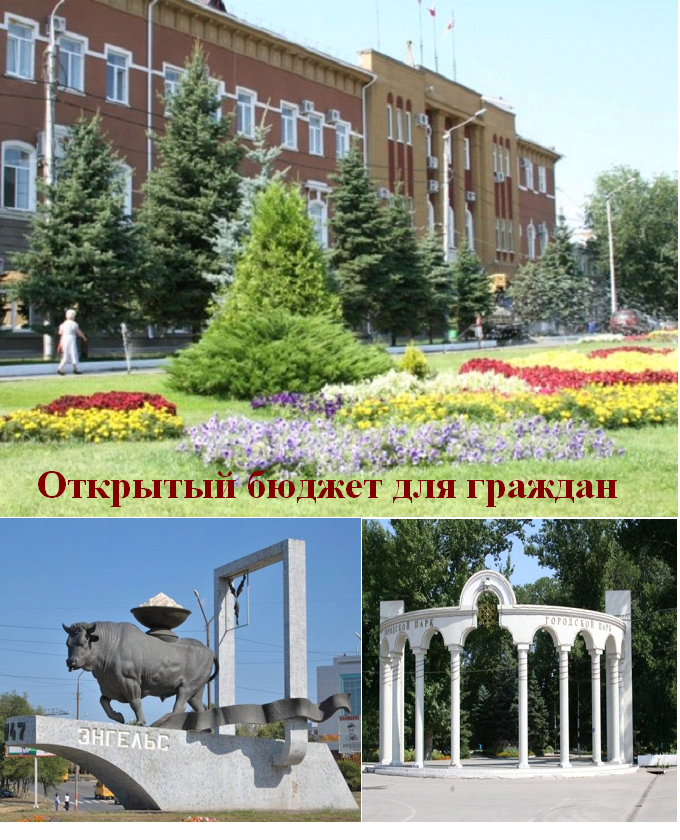 1. ВВОДНАЯ ЧАСТЬ1.1. Основные понятия и терминыБюджет – форма образования и расходования денежных средств, предназначенных для финансового обеспечения задач и функций государства и местного самоуправления.Бюджетная  политика – совокупность принимаемых решений, осуществляемых органами законодательной (представительной) и исполнительной власти мер, связанных с определением основных направлений развития бюджетных отношений и выработкой конкретных путей их использования в интересах граждан, общества и государства.Доходы бюджета – поступающие в бюджет денежные средства, за исключением средств, являющихся в соответствии с Бюджетным кодексом Российской Федерации источниками финансирования дефицита бюджета.Расходы бюджета – выплачиваемые из бюджета денежные средства, за исключением средств, являющихся в соответствии с Бюджетным кодексом Российской Федерации источниками финансирования дефицита бюджета.Дефицит бюджета – превышение расходов бюджета над его доходами.Профицит бюджета – превышение доходов бюджета над его расходами.Межбюджетные отношения – взаимоотношения между публично-правовыми образованиями по вопросам регулирования бюджетных правоотношений, организации и осуществления бюджетного процесса.Межбюджетные трансферты – средства, предоставляемые одним бюджетом бюджетной системы Российской Федерации другому бюджету бюджетной системы Российской Федерации.Текущий финансовый год – год, в котором осуществляется исполнение бюджета, составление и рассмотрение проекта бюджета на очередной финансовый год (очередной финансовый год и плановый период).Очередной финансовый год – год, следующий за текущим финансовым годом.Плановый период – два финансовых года, следующие за очередным финансовым годом.Отчетный финансовый год – год, предшествующий текущему финансовому году. Публичные слушания – форма реализации прав населения муниципального образования (общественности) на участие в процессе принятия решений органами местного самоуправления посредством проведения собрания для публичного обсуждения проектов нормативных правовых актов муниципального образования и других общественно значимых вопросов.   1.2. Нормативно-правовая базаСоставление, рассмотрение, утверждение и исполнение местного бюджета осуществляется в соответствии с Бюджетным кодексом РФ,   Законом Саратовской области от 16 января 2008 года № 3-ЗСО «О бюджетном процессе в Саратовской области», Уставом Энгельсского муниципального района, Решением Собрания депутатов Энгельсского муниципального района от 20 декабря 2012 года № 363/41-04 «Об утверждении Положения о бюджетном процессе в Энгельсском муниципальном районе», а также ежегодно принимаемыми: Законом Саратовской области  «Об областном бюджете на очередной финансовый год и на плановый период» и Решением Собрания депутатов Энгельсского муниципального района «О бюджете на очередной финансовый год и на плановый период».1.3. Основные сведения о межбюджетных отношенияхМежбюджетные отношения в Саратовской области регулируются Законом Саратовской области от 20 декабря 2005 года № 137-ЗСО «О межбюджетных отношениях в Саратовской области», в соответствии с которым межбюджетные трансферты из областного бюджета местным бюджетам предоставляются в форме:– дотаций на выравнивание бюджетной обеспеченности;– субсидий;– субвенций для реализации полномочий органов государственной власти субъектов Российской Федерации;– иных межбюджетных трансфертов.Объем и распределение межбюджетных трансфертов из областного бюджета между муниципальными образованиями утверждается ежегодно Законом Саратовской области «Об областном бюджете на очередной финансовый год и на плановый период».Дотации – межбюджетные трансферты, предоставляемые на безвозмездной и безвозвратной основе без установления направлений и (или) условий их использования.Порядок и методика распределения дотаций на выравнивание бюджетной обеспеченности муниципальных районов утверждены Законом Саратовской области от 20 декабря 2005 года № 137-ЗСО «О межбюджетных отношениях в Саратовской области», согласно которого дотации на выравнивание бюджетной обеспеченности муниципальных районов предоставляются муниципальным районам, уровень бюджетной обеспеченности которых не превышает уровень расчетной бюджетной обеспеченности муниципальных районов, определенный в качестве критерия выравнивания расчетной бюджетной обеспеченности, исходя из численности жителей муниципального района. Непосредственный расчет объема дотаций по каждому муниципальному району осуществляется Министерством финансов Саратовской области. Кроме того, часть дотации на выравнивание бюджетной обеспеченности может быть заменена едиными или дополнительными нормативами отчислений от налога на доходы физических лиц, которые рассчитываются по единым принципам в соответствии с методикой, утвержденной вышеуказанным областным законом и не могут быть изменены в течение финансового года. Дотации не имеют целевой направленности и наравне с налоговыми и неналоговыми доходами бюджета направляются на финансирование расходов, связанных с решением вопросов местного значения.Субсидиями являются межбюджетные трансферты, предоставляемые бюджетам муниципальных образований из областного бюджета в целях софинансирования расходных обязательств, возникающих при выполнении полномочий органов местного самоуправления по вопросам местного значения. Цели и условия предоставления и расходования субсидий местным бюджетам из областного бюджета, критерии отбора муниципальных образований для предоставления указанных субсидий и методики их распределения между муниципальными образованиями устанавливаются Законами субъекта РФ и нормативными правовыми актами высшего исполнительного органа субъекта РФ. Субсидии носят целевой характер и не подлежат направлению на иные цели.Субвенциями являются межбюджетные трансферты, предоставляемые  местным бюджетам в целях финансового обеспечения расходных обязательств муниципальных образований, возникающих при выполнении государственных полномочий Российской Федерации, субъектов Российской Федерации, переданных для осуществления органами местного самоуправления в установленном порядке. Субвенции местным бюджетам из областного бюджета распределяются между всеми муниципальными образованиями области в соответствии с едиными для каждого вида субвенций методиками, утверждаемыми законами субъекта РФ, либо в соответствии с нормативными правовыми актами федеральных органов государственной власти, если субвенции предоставляются из федерального бюджета. Субвенции носят целевой характер и не подлежат направлению на иные цели. Порядок предоставления и расходования субвенций из областного бюджета определяется нормативными правовыми актами высшего исполнительного органа субъекта РФ.В случаях и порядке, предусмотренных Законами Саратовской области и иными нормативными правовыми актами органов государственной власти Саратовской области, местным бюджетам могут быть предоставлены иные межбюджетные трансферты из областного бюджета, которые могут иметь как целевой характер, так и предоставляться в виде дотации на поддержку мер по обеспечению сбалансированности местных бюджетов без целевой направленности.Расчетная потребность местного бюджета в межбюджетных трансфертах определяется с учетом прогноза по налоговым и неналоговым доходам на очередной финансовый год и реестром расходных обязательств, который определяет объемы средств местного бюджета, необходимых для исполнения расходных обязательств района по вопросам местного значения и переданных полномочий. Межбюджетные трансферты из бюджета Энгельсского муниципального района бюджетам поселений, входящим в состав Энгельсского муниципального района, предоставляются в форме:– дотаций на выравнивание бюджетной обеспеченности поселений;– иных межбюджетных трансфертов.Дотации на выравнивание бюджетной обеспеченности поселений составляют районный фонд финансовой поддержки поселений. Районный фонд финансовой поддержки поселений Энгельсского муниципального района создается в составе расходной части бюджета Энгельсского муниципального района в соответствии с Бюджетным кодексом Российской Федерации, Федеральным законом от 06 октября 2003 года № 131-ФЗ «Об общих принципах организации местного самоуправления в Российской Федерации», Законом Саратовской области от 20 декабря 2005 года № 137-ЗСО «О межбюджетных отношениях в Саратовской области» и Решением Собрания депутатов Энгельсского муниципального района от 25 сентября 2008 года № 634/49-03 «Об утверждении Положения о районном фонде финансовой поддержки поселений Энгельсского муниципального района». Дотации из районного фонда финансовой поддержки поселений формируются за счет собственных доходов бюджета Энгельсского муниципального района и определяются в порядке, определенном приложением 6 Закона Саратовской области от 20 декабря 2005 года № 137-ЗСО «О межбюджетных отношениях в Саратовской области», и предоставляются тем поселениям, расчетная бюджетная обеспеченность которых не превышает уровень, установленный в качестве критерия выравнивания расчетной бюджетной обеспеченности поселений Энгельсского муниципального района. Бюджетная обеспеченность поселений рассчитывается исходя из оценки доходов, которые могут быть получены бюджетом поселения, и оценки индекса бюджетных расходов, необходимых на осуществление полномочий по решению вопросов местного значения в отдельном поселении в расчете на одного жителя. 	Предоставление иных межбюджетных трансфертов из бюджета Энгельсского муниципального района осуществляется в соответствии со статьей 142.4 Бюджетного кодекса Российской Федерации и Решением Собрания депутатов Энгельсского муниципального района от 27 ноября 2008 года № 677/53-03 «Об утверждении Положения о предоставлении иных межбюджетных трансфертов из бюджета Энгельсского муниципального района». Иные межбюджетные трансферты предусматриваются  на дополнительное финансовое обеспечение расходных обязательств поселений, возникающих при выполнении полномочий, установленных статьей 14 Федерального Закона от 6 октября 2003 года № 131-ФЗ «Об общих принципах организации местного самоуправления в Российской Федерации» и Законом Саратовской области от 30 сентября 2014 года № 108-ЗСО «О вопросах местного значения сельских поселений Саратовской области».1.4. Административно-территориальное деление Энгельсский муниципальный район состоит из пяти муниципальных образований: 1 городского и 4 сельских поселений. Территория муниципального района заключается в границах, закрепленных действующим административно-территориальным устройством Саратовской области, площадью – 3 232,52 км2. Административный центр района – город Энгельс, с числом жителей 265 348 чел. (по оценке на 1 января 2020 года). В границы Энгельсского муниципального района входят: – муниципальное образование город Энгельс: (город Энгельс; поселок Плодосовхоз; поселок Прибрежный; рабочий поселок Приволжский; поселок Геофизик; село Квасниковка; поселок Новоселово);– Безымянское муниципальное образование: (село Безымянное; поселок Бурный; село Воскресенка; село Заветы Ильича; село Зеленый Дол; поселок Калинино; село Кирово; село Красный Партизан; поселок Лебедево; поселок Межевой; село Новая Каменка; поселок Новочарлык; село Первомайское; поселок Прилужный; поселок Солонцово; село Тарлык; станция Титоренко; поселок Шевченко; село Широкополье);– Новопушкинское муниципальное образование: (поселок Коминтерн; поселок Голубьевка; поселок Придорожный; поселок Пробуждение; поселок Новопушкинское; поселок Анисовский; поселок Долинный; поселок имени Карла Маркса; станция Лебедево; поселок Лощинный);– Красноярское муниципальное образование: (село Красный Яр; поселок Взлетный; село Генеральское; поселок Дом отдыха "Ударник"; село Ленинское; село Липовка; поселок Малая Тополевка; поселок Овражный; село Осиновка; село Подстепное; село Старицкое; село Усть-Караман; село Шумейка; поселок Ясеновка);– Терновское муниципальное образование: (село Терновка; село Березовка; село Зауморье; село Красноармейское; село Новая Терновка; село Подгорное; село Смеловка; село Степное; село Узморье).1.5. Основные показатели социально-экономического развитияОсновные показатели социально-экономического развития экономики Энгельсского муниципального района в соответствии прогнозом социально-экономического развития на 2021, 2022 и 2023 годы являются основой для формирования местного бюджета на 2021 год и плановый период 2022 и 2023 годов, и представлены в таблице 1:	         Таблица 1– уровень безработицы на 01.01.2020 года – 0,5%, на 01.11.2020 года – 4,3%;– прожиточный минимум на душу населения (по Саратовской области) за IV квартал 2019 года – 8 809 рублей, за II квартал 2020 года –     9 844 рубля;– минимальная заработная плата с 1 января 2020 года – 12 130 рублей в месяц.– Численность и состав постоянного населения Энгельсского муниципального района представлены в таблице 2:               Таблица 21.6. Организация и проведение публичных слушаний	В соответствии со статьей 28 Федерального закона от 6 октября 2003 года № 131-ФЗ «Об общих принципах организации местного самоуправления в Российской Федерации», статьей 10 Устава Энгельсского муниципального района, Решением Собрания депутатов Энгельсского муниципального района Саратовской области от 23 апреля 2012 г. № 251/27-04 «Об утверждении Положения о порядке организации и проведения публичных слушаний в Энгельсском муниципальном районе», проект бюджета Энгельсского муниципального района должен выноситься на публичные слушания, что является одной из форм непосредственного осуществления жителями Энгельсского района местного самоуправления.Проект районного бюджета на 2021 год и на плановый период 2022 и 2023 годов был рассмотрен на публичных слушаниях 12 ноября 2020 года. 2. ОБЩИЕ ХАРАКТЕРИСТИКИ БЮДЖЕТА2.1.  Основные показатели бюджетаБюджет Энгельсского муниципального района на 2021 год и на плановый период 2022 и 2023 годов подготовлен в соответствии с требованиями Бюджетного кодекса Российской Федерации, с учетом особенностей формирования консолидированного бюджета области на 2021 год и на плановый период 2022 и 2023 годов, рекомендованных к исполнению Министерством финансов Саратовской области.На 2021 год утверждены основные показатели бюджета Энгельсского муниципального района:– общий объем доходов в сумме 4 389 195,6  тыс. рублей;– общий объем расходов в сумме 4 389 195,6  тыс. рублей;– дефицит в сумме 0,0 тыс. рублей.На 2022 год утверждены основные показатели бюджета Энгельсского муниципального района:– общий объем доходов в сумме 4 239 046,9  тыс. рублей;– общий объем расходов в сумме 4 239 046,9тыс. рублей, в том числе условно утвержденные расходы в сумме 38 600,0 тыс.рублей;– дефицит в сумме 0,0 тыс. рублей.На 2023 год утверждены основные показатели бюджета Энгельсского муниципального района:– общий объем доходов в сумме 4 201 450,8  тыс. рублей;– общий объем расходов в сумме 4 201 450,8  тыс. рублей, в том числе условно утвержденные расходы в сумме 73 149,1 тыс.рублей;– дефицит в сумме 0,0 тыс. рублей.2.2. Основные приоритеты бюджетной политикиПри разработке основных направлений бюджетной политики Энгельсского муниципального района на 2021 год и на плановый период 2022 и 2023 годов (далее - бюджетная политика) учтена государственная политика Российской Федерации и Саратовской области в вопросах развития отраслей экономической и социальной сфер.Основными приоритетами бюджетной политики Энгельсского муниципального района на 2021 год является обеспечение сбалансированности и устойчивости бюджета в условиях ограниченности финансовых ресурсов, так же как и в 2020 году – сохранение социальной направленности бюджета, предоставление качественных муниципальных услуг в сфере образования, культуры и спорта, исполнение расходных обязательств, повышение эффективности бюджетных расходов.Политика в области межбюджетных отношений будет направлена на выравнивание уровня бюджетной обеспеченности бюджетов поселений для финансового обеспечения первоочередных расходных обязательств, связанных с выполнением вопросов местного значения определенных Федеральным законом от 6 октября 2003 года № 131-ФЗ «Об общих принципах организации местного самоуправления в Российской Федерации» и Законом Саратовской области от 30 сентября 2014 года № 108-ЗСО «О вопросах местного значения сельских поселений Саратовской области», исходя из финансовой возможности районного бюджета.Налоговая политика Энгельсского муниципального района в 2021 году будет направлена на мобилизацию налоговых и неналоговых доходов бюджета района, на усиление администрирования налоговых и неналоговых платежей в бюджет.Структурными подразделениями и межведомственной комиссией по укреплению финансовой и налоговой дисциплины администрации Энгельсского муниципального района будет проводиться дальнейшая работа, направленная на усиление контроля за исполнением плательщиками обязательств по уплате налогов и неналоговых платежей, в особенности по бюджетообразующим доходам. Будет продолжена практика работы по контролю за администрированием доходов, усилению дисциплины платежей в бюджет по администраторам доходов.Реализуемая бюджетная политика  будет решать следующие задачи:– устанавливать новые расходные обязательства только в пределах имеющихся для их реализации финансовых ресурсов;– повышать качество планирования главными распорядителями бюджетных средств ведомственных расходов и осуществлять оценку эффективности их использования. Расходование  бюджетных средств  главными  распорядителями  должно сопровождаться содержательным  анализом достигнутых результатов;– переход к режиму жесткой экономии бюджетных средств, предполагающему достижение максимально возможного эффекта от каждого бюджетного рубля;– усиление финансового контроля со стороны главных распорядителей бюджетных средств и финансового органа;–  работа главных распорядителей бюджетных средств с отраслевыми министерствами и ведомствами по привлечению дополнительных средств вышестоящих бюджетов.3. ДОХОДЫ БЮДЖЕТА3.1. Планируемые поступления в бюджет на 2021 год в сравнении с 2020 годомДоходы бюджета Энгельсского муниципального района на 2021 год запланированы в сумме 4 389 195,6 тыс. рублей, что на 845 718,1 тыс. рублей меньше первоначального плана 2020 года и на 462 534,1 тыс. рублей выше первоначального плана 2019 года. На плановый период 2022 и 2023 годов доходы бюджета прогнозируются в сумме 4 239 046,9 тыс. рублей и 4 201 450,8 тыс. рублей.Планирование доходной части бюджета Энгельсского муниципального района на 2021 год и на плановый период до 2023 года осуществлялось на основании прогнозных данных, представленных администраторами доходов – органами государственной власти Саратовской области, территориальными подразделениями органов государственной власти Российской Федерации, а также главными администраторами доходов районного бюджета, в соответствии с прогнозом основных показателей социально-экономического развития Энгельсского муниципального района на 2021 год, основных направлений налоговой и бюджетной политики Энгельсского муниципального района на 2021 год и оценки показателей первоначального плана за 2019 - 2020 годы. Расчет налогового потенциала по налоговым доходам на 2021 год производился исходя из показателей налоговой базы по данным статистической налоговой отчетности за 2019 год. Объем налоговых и неналоговых доходов районного бюджета на 2021 год и на плановый период 2022 и 2023 годов представлен в таблице 3:Таблица 3, тыс. рублей3.2. Объем и структура налоговых и неналоговых доходов в динамикеНалоговые и неналоговые доходы на 2021 год запланированы в сумме 1 359 599,3 тыс. рублей, в том числе налоговые доходы – 1 260 201,7 тыс. рублей, неналоговые доходы – 99 397,6 тыс. рублей. Удельный вес налоговых и неналоговых доходов в общей прогнозируемой доходной части районного бюджета на 2021 год составит 31,0%.По сравнению с показателями первоначального плана 2020 года снижение прогнозных показателей налоговых и неналоговых доходов районного бюджета в 2021 году составит 158 392,7 тыс. рублей или 10,4%. По отношению к первоначальным показателям налоговых и неналоговых доходов в 2019 году рост данного показателя составит 305 692,6 тыс. рублей или 29,0%.На плановый период объем налоговых и неналоговых доходов прогнозируется в сумме 1 363 250,7 тыс. рублей в 2022 году и 1 368 963,3 тыс. рублей в 2023 году.Доля налоговых поступлений в общем объеме налоговых и неналоговых доходов районного бюджета в 2021 году составит 92,7%.  По сравнению с первоначальными показателями 2020 года налоговые доходы запланированы в большем объеме на 257 599,6 тыс. рублей или 25,7%, по сравнению с первоначальным планом налоговых доходов в 2019 году прогноз налоговых доходов увеличится на 314 104,2 тыс. рублей или на 33,2%. В плановом периоде 2022 и 2023 годов налоговые доходы бюджета прогнозируются в сумме 1 262 365,1 тыс. рублей и 1 272 099,9 тыс. рублей. Структура налоговых доходов на 2021 год и плановый период 2022 и 2023 годов, а также их соотношение с аналогичными показателями 2019 – 2020 годов представлена в следующем графике:Налоговые доходы бюджета Энгельсского муниципального районаОсновными налоговыми доходами являются:– налог на доходы физических лиц;– транспортный налог;– государственная пошлина.Прогноз поступлений по налогу на доходы физических лиц на 2021 год составит 857 700,0 тыс. рублей, что составляет 68,1% всех налоговых доходов.За базу расчета приняты суммы налогооблагаемого дохода за 2019 год, по данным формы № 5-НДФЛ Управления Федеральной налоговой службы по Саратовской области, по каждому виду доходов, в отношении которых установлены различные налоговые ставки в соответствии со статьей 224 Налогового кодекса Российской Федерации, в соответствии с методическими рекомендациями Министерства финансов области. Исчисленная сумма налога на доходы физических лиц корректировалась с учетом фактического поступления в бюджет налога на доходы физических лиц за 10 месяцев 2020 года, а также прогнозируемого темпа роста фонда оплаты труда в очередном финансовом году в соответствии с прогнозом социально-экономического развития Энгельсского муниципального района на 2021 год и на период до 2023 года.Прогноз поступлений по налогу на доходы физических лиц в 2021 году выше показателей первоначального плана 2020 года по данному виду доходов на 48 550,4 тыс. рублей, в относительном выражении увеличение составит 6,0%. По сравнению с первоначальными показателями налога на доходы физических лиц в 2019 году, прогноз выше на 95 347,1 тыс. рублей или на 12,5%. На 2021 год норматив отчисления в бюджет Энгельсского муниципального района от налога на доходы физических лиц, взимаемого на территориях городских поселений и на территориях сельских поселений так же, как и в 2020 году составит 24% и 23% соответственно. В плановом периоде прогноз поступлений по налогу на доходы физических лиц составит 872 249,6 тыс. рублей на 2022 год и 882 352,9 тыс. рублей на 2023 год. Поступления по акцизам на нефтепродукты на 2021 год прогнозируются в сумме 25 081,8 тыс. рублей. Данный вид доходов в 2021 году, так же как и в 2020 году, подлежит зачислению в бюджет муниципального района и в бюджет МО г. Энгельс по дифференцированным нормативам отчислений, установленным Законом Саратовской области от 25 ноября 2013 года № 206-ЗСО «О дифференцированных нормативах отчислений в бюджеты муниципальных образований Саратовской области от акцизов на автомобильный и прямогонный бензин, дизельное топливо, моторные масла для дизельных и (или) карбюраторных (инжекторных) двигателей, производимые на территории Российской Федерации», исходя из протяженности автомобильных дорог местного значения, находящихся в собственности муниципального района (городского округа). По сравнению с первоначальным планом на 2020 год, в 2021 году прогнозируется увеличение доходов от акцизов на нефтепродукты на 809,8 тыс. рублей или на 3,3%, по сравнению с первоначальным планом 2019 года рост составит 2 983,9 тыс. рублей или на 13,5%. Для районного бюджета норматив отчисления на 2021 год равен 0,3678% (в 2020 году данный норматив составлял 0,3696%). Удельный вес доходов от акцизов на нефтепродукты в общем объеме налоговых доходов составит 2,0%.Прогноз поступлений по акцизам на нефтепродукты на плановый период 2022 и 2023 годов составит 26 968,6 тыс. рублей в каждом плановом периоде.Величина поступлений по единому налогу на вмененный доход в бюджет Энгельсского муниципального района на 2021 год запланирована в сумме 15 000,0 тыс. рублей. По сравнению с первоначальным планом на 2020 год, в 2021 году прогнозируется снижение поступлений по единому налогу на вмененный доход на 90 625,0 тыс. рублей или на 85,8%, по сравнению с первоначальным планом на 2019 год снижение составит 96 670,0 тыс. рублей или на 86,6%. Снижение поступлений обусловлено прекращением действия с 1 января 2021 года системы налогообложения в виде единого налога на вмененный доход. Поступления по данному налогу в 2021 году прогнозируется в сумме платежей за 4 квартал 2020 года, подлежащих к уплате в первом квартале 2021 года в соответствии со сроками, установленными налоговым законодательством. Удельный вес поступлений от данного налога в общей сумме налоговых доходов в 2021 году составит 1,2%. Норматив отчисления по налогу на вмененный доход в бюджет Энгельсского муниципального района остался на прежнем уровне и составляет 100%. Прогноз поступлений по единому налогу на вмененный доход на 2022 и 2023 годы отсутствует.С января 2021 года в бюджет Энгельсского муниципального района будет поступать транспортный налог, который в соответствии с бюджетным законодательством формирует муниципальный дорожный фонд. Поступления по транспортному налогу на 2021 год и плановый период 2022 и 2023 годов прогнозируются в сумме 302 111,0 тыс. рублей. Удельный вес данного налога в общем объеме налоговых платежей составит 24,0%. Норматив отчисления в районный бюджет по данному налогу составит 100%. Объем поступлений по государственной пошлине в 2021 году прогнозируется в сумме 47 075,0 тыс. рублей, в том числе поступления от государственной пошлины по делам, рассматриваемым в судах общей юрисдикции, мировыми судьями (за исключением Верховного Суда Российской Федерации) прогнозируются в сумме 47 000,0 тыс. рублей, поступления по государственной пошлине за выдачу разрешения на установку рекламной конструкции – 75,0 тыс. рублей. Планируемый объем поступлений государственной пошлины в районный бюджет в 2021 году меньше первоначальных показателей 2020 года на 1 599,0 тыс. рублей или 3,3%, за счет снижения поступлений государственной пошлины по делам, рассматриваемым в судах общей юрисдикции, мировыми судьями за подачу исковых заявлений в результате спада активности граждан в связи с ограничительными мерами, направленными на нераспространение новой коронавирусной инфекции. Относительно 2019 года прогнозируется увеличение поступлений по государственной пошлине на 9 408,5 тыс. рублей или 25,0%. Удельный вес поступлений по государственной пошлине в общем объеме налоговых доходов составит 3,7%.В 2022 году поступления по государственной пошлине прогнозируются в размере 47 575,0 тыс. рублей, в 2023 году – 47 200,0 тыс. рублей.Прогноз поступлений по неналоговым доходам в бюджет Энгельсского муниципального района в 2021 году составит 99 397,6 тыс. рублей. Доля неналоговых поступлений в общем объеме налоговых и неналоговых доходов районного бюджета в 2021 году составит 7,3%.По сравнению с показателями первоначального плана 2020 года неналоговые доходы в 2021 году запланированы в меньшем объеме на 415 992,3 тыс. рублей, по сравнению с первоначальными показателями 2019 года прогноз неналоговых доходов снизился на 8 411,6 тыс. рублей, в связи со снижением доходов от реализации муниципального имущества.В 2022 году неналоговые доходы прогнозируются в размере 100 885,6 тыс. рублей, в 2023 году – 96 863,4 тыс. рублей.Структура неналоговых доходов на 2021 год и плановый период 2022 и 2023 годов, и их соотношение с аналогичными показателями 2019–2020 годов представлена в следующем графике:Неналоговые доходы бюджета Энгельсского муниципального района        Сумма поступлений по доходам, получаемым в виде арендной платы за земельные участки, в 2021 году составит 72 393,0 тыс. рублей, в том числе:– по земельным участкам, государственная собственность на которые не разграничена и которые расположены в границах сельских поселений – 4 000,0 тыс. рублей;– по земельным участкам, государственная собственность на которые не разграничена и которые расположены в границах городских поселений – 68 093,0 тыс. рублей;– по земельным участкам, находящимся в собственности муниципального района – 300,0 тыс. рублей.Доля поступления доходов, получаемых в виде арендной платы за земельные участки, в общей сумме неналоговых доходов в 2021 году составит 72,8%. Прогноз поступлений по данному виду доходов в 2021 году выше первоначальных назначений 2020 года на 1 880,0 тыс. рублей или  2,7%, и выше первоначального плана 2019 года на 5 430, тыс. рублей или 8,1%, что связано с заключением новых договоров аренды земельных участков, повышения арендной платы по отдельным договорам.На 2022 и 2023 год доходы в виде арендной платы за земельные участки прогнозируются в размере 73 155,0 тыс. рублей и 68 617,0 тыс. рублей соответственно.Величина доходов районного бюджета от сдачи в аренду муниципального имущества, находящегося в оперативном управлении органов муниципальной власти и созданных ими учреждений на 2021 год прогнозируется в сумме 3 534,8 тыс. рублей, что выше плановых назначений 2020 года на 948,3 тыс. рублей или 36,7% и выше первоначального плана 2019 года на 1 206,8 тыс. рублей или 51,8%. Доля доходов от сдачи в аренду имущества в общей сумме неналоговых доходов в 2021 году составит 3,6%. Прогноз поступлений доходов от сдачи в аренду муниципального имущества на 2022 и 2023 годы соответствует уровню 2021 года – 3 534,8 тыс. рублей.Прогноз доходов районного бюджета от реализации имущества, находящегося в собственности муниципального района на 2021 год определен в сумме 8 663,7 тыс. рублей. Величина прогноза поступлений доходов от реализации имущества в 2021 году ниже показателя первоначального плана 2020 года на 419 611,0 тыс. рублей и ниже показателя 2019 года на 8 088,4 тыс. рублей. Доля доходов от реализации имущества в общем объеме неналоговых доходов в 2021 году составит 8,7%.Прогноз поступления доходов от реализации имущества в плановом периоде составит 9 160,4 тыс. рублей в 2022 году и 9 394,2 тыс. рублей в 2023 году.Доходы от продажи земельных участков запланированы на 2021 год в сумме 7 625,0 тыс. рублей, в том числе:– доходы от продажи земельных участков, государственная собственность на которые не разграничена и которые расположены в границах сельских поселений и межселенных территорий муниципальных районов – 1 000,0 тыс. рублей;– доходы от продажи земельных участков, государственная собственность на которые не разграничена и которые расположены в границах городских поселений – 6 375,0 тыс. рублей;– доходы от продажи земельных участков, находящихся в собственности муниципального района – 250,0 тыс. рублей.Прогноз поступления доходов от продажи земельных участков в 2021 году соответствует уровню первоначального плана 2020 года и на 850,0 тыс. рублей или 12,5% выше первоначальных показателей 2019 года.Удельный вес поступлений от данного вида доходов в общей сумме неналоговых доходов составит 7,7%. Прогноз поступлений по доходам от реализации земельных участков на плановый период 2022 и 2023 годов соответствует уровню 2021 года и составит 7 625,0 тыс. рублей.Безвозмездные поступления в районном бюджете на 2021 год предусмотрены в объеме 3 029 596,3 тыс. рублей, удельный вес безвозмездных поступлений в общей прогнозируемой доходной части бюджета на 2021 год составит 69,0%. Безвозмездные поступления в 2021 году по сравнению с показателями первоначального плана 2020 года планируются в меньшем объеме на 687 325,4 тыс. рублей или 18,5%. По сравнению с показателями первоначального плана 2019 года прогноз безвозмездных перечислений увеличился на 156 841,5 тыс. рублей или 5,5%.В плановом периоде прогноз безвозмездных поступлений составит 2 875 796,2 тыс. рублей на 2022 год и 2 832 487,5 тыс. рублей на 2023 год.Структура безвозмездных поступлений бюджета Энгельсского муниципального района на 2021 год и на плановый период 2022 и 2023 годов представлена в разделе 5.4. РАСХОДЫ БЮДЖЕТАРасходы бюджета Энгельсского муниципального района на 2021 год планируются в размере 4 389 195,6 тыс. рублей. По сравнению с первоначальным планом 2020 года в 2021 году прогнозируется уменьшение расходов на 845 718,2 тыс. рублей. Расходы планового периода запланированы на 2022 год в размере 4 239 046,9 тыс. рублей, в том числе условно утвержденные расходы в сумме 38 600,0 тыс. рублей и на 2023 год в сумме 4 201 450,8 тыс. рублей, в том числе условно утвержденные расходы в сумме 73 149,1 тыс. рублей в пределах ожидаемого поступления доходов. В соответствии со ст. 184.1 Бюджетного кодекса РФ общий объем условно утверждаемых расходов на первый год планового периода принимается в объеме не менее 2,5% общего объема расходов бюджета (без учета расходов бюджета, предусмотренных за счет межбюджетных трансфертов из других бюджетов бюджетной системы Российской Федерации, имеющих целевое назначение), на второй год планового периода в объеме не менее 5,0% общего объема расходов бюджета (без учета расходов бюджета, предусмотренных за счет межбюджетных трансфертов из других бюджетов бюджетной системы Российской Федерации, имеющих целевое назначение). На исполнение действующих расходных обязательств в 2021 году предусмотрены средства в объеме 4 389 195,6 тыс. рублей. Расходы планового периода запланированы также только на исполнение действующих расходных обязательств.Проект бюджета Энгельсского муниципального района                                «Об утверждении бюджета Энгельсского муниципального района на 2021 год и на плановый период 2022 и 2023 годов» сформирован в трехлетнем программном формате – по муниципальным и ведомственным целевым программам. В проекте бюджета запланированы расходы на реализацию 5 муниципальных и 7 ведомственных программ в объеме 4 098 857,9 тыс. рублей или 93,4 % от общего объема расходов бюджета. Расходы планового периода 2022 года запланированы в размере 3 912 907,6 тыс. рублей, на 2023 год в размере 3 840 991,3 тыс. рублей.На реализацию 5 муниципальных программ запланированы расходы на 2021 год в сумме 3 159 820,5 тыс. рублей, в том числе:- Совершенствование системы оплаты труда работников отдельных муниципальных учреждений Энгельсского муниципального района на 2020-2023 годы – 112 458,0 тыс. рублей,- Молодёжь Энгельсского муниципального района на 2018-2023 годы – 7 228,5 тыс. рублей,- Развитие физической культуры и спорта на территории Энгельсского муниципального района на 2018-2023 годы – 116 620,2 тыс. рублей, - Развитие образования в Энгельсском муниципальном районе на 2018-2023 годы – 2 918 513,8 тыс. рублей,- Энергосбережение и повышение энергетической эффективности Энгельсского муниципального района – 5 000,0 тыс. рублей. На реализацию 7 ведомственных целевых программ на 2021 год предусмотрено 939 037,4 тыс. рублей, в том числе:-Управление муниципальными финансами Энгельсского муниципального района на 2018-2023 годы – 392 811,1 тыс. рублей,- Развитие культуры на территории Энгельсского муниципального района на 2020-2023 годы – 349 748,8 тыс. рублей,- Дорожная деятельность в отношении автомобильных дорог местного значения вне границ населенных пунктов в границах Энгельсского муниципального района на 2018 - 2023 годы – 35 561,5 тыс. рублей, - Организация похоронного дела, содержание муниципальных жилых и нежилых помещений, находящихся в собственности Энгельсского муниципального района на 2018-2023 годы – 48 255,7 тыс. рублей,- Социальная поддержка отдельных категорий граждан на территории Энгельсского муниципального района в 2018-2023 годах – 110 080,0 тыс. рублей,- Обеспечение деятельности муниципального бюджетного учреждения "Единая дирекция по капитальному строительству" по предоставлению сведений, содержащихся в информационной системе обеспечения градостроительной деятельности администрации Энгельсского муниципального района на 2018 - 2023 годы – 1 880,3 тыс. рублей,- Развитие земельных отношений на территории Энгельсского муниципального района Саратовской области – 700,0 тыс. рублей. (Сведения о расходах бюджета Энгельсского муниципального района на реализацию муниципальных программ, а также о  целевых показателях (индикаторах), планируемых к достижению в результате их реализации отражены далее по тексту).Основная доля расходов приходится на социальную сферу.Расходы на социальную сферу предусмотрены в объеме                 3 470 350,4 тыс. рублей, или 79,0 % от общих расходов бюджета. По сравнению с первоначально утвержденным бюджетом 2020 года прогнозируется уменьшение расходов на 626 688,1 тыс. рублей. Расходы на оплату труда с начислениями по социальной сфере запланированы в объеме 3 129 773,0 тыс. рублей, что выше первоначального плана 2020 года на 184 908,5 тыс. рублей.  В проекте бюджета 2021 года планирование расходов на заработную плату педагогических работников общеобразовательных организаций, работников учреждений культуры осуществлялось  в соответствии с Указами Президента РФ  с учетом соблюдения достигнутых в 2020 году целевых ориентиров, установленных с 1 июня 2020 года в среднем до 29 565,0 рублей в месяц,  педагогических работников  дошкольных образовательных учреждений до 27 140,6  рублей в месяц,   педагогических работников организаций дополнительного образования до 30 091,2 рублей в месяц. Расчет фонда заработной платы остальных работников муниципальных учреждений, работников, осуществляющих техническое обеспечение деятельности органов местного самоуправления, лицам, замещающим должности муниципальной службы осуществлялся исходя из увеличения  с 1 октября 2020 года должностных окладов на 3,6 %,  с 1 декабря 2021 на 3,6%. В проекте бюджета учтено повышение  МРОТ с 1  января 2021 года  до 12 392 рублей.Расходы по начислениям на оплату труда запланированы на 2021 год  по ставке 30,2% как и в 2020 году. Расходы на коммунальные услуги по социальной сфере предусмотрены в объеме 200 926,0 тыс. рублей. По сравнению с первоначальным планом на 2020 год в 2021 году уменьшение  расходов на коммунальные услуги составит 64 200,3 тыс. рублей. Расходы на коммунальные услуги социальной сферы запланированы в объеме 55,6 % от потребности. По разделу «Образование» расходы предусмотрены в объеме                    3 079 801,6 тыс. рублей, что составляет 70,2 % от общих расходов бюджета. Относительно первоначального бюджета 2020 года прогнозируется уменьшение расходов на 609 291,6 тыс. рублей. Уменьшение расходов по данному разделу в 2021 году связано с уменьшением бюджетных инвестиций. В 2020 году по данному разделу были запланированы бюджетные инвестиции – на строительство школы на 825 мест с бассейном в р.п. Приволжский – 426 200,0 тыс.рублей, строительство детских садов в г. Энгельсе по ул. Шелковичная, ул.Тургенева, ул.148 Черниговской дивизии –261 148,7 тыс.рублей.Расходы по данной отрасли запланированы на функционирование                      74 детских дошкольных учреждений, 60 общеобразовательной школы, центра развития творчества детей и юношества, центра молодежных инициатив, лагеря «Буревестник», центра «Позитив», муниципального центра оценки качества образования, централизованной бухгалтерии, 10 музыкальных школ.По разделу «Культура и кинематография» расходы предусмотрены в объеме 270 021,4 тыс. рублей, что составляет 6,2 % от общих расходов бюджета на 2021 год. Относительно 2020 года прогнозируется увеличение расходов на 3 289,2 тыс. рублей в связи с ростом заработной платы. По данному разделу финансируются 15 домов культуры, центр народного творчества «Дружба», централизованная библиотечная система, которая включает в себя 50 филиалов библиотек, централизованная бухгалтерия. По разделу «Физическая культура и спорт» - расходы предусмотрены в объеме 120 527,4 тыс. рублей. Относительно 2020 года уменьшение расходов составляет 20 685,7 тыс. рублей. Уменьшение расходов по данному разделу связано с уменьшением бюджетных инвестиций. В 2020 году по данному разделу были предусмотрены расходы на строительство универсальной спортивной площадки по адресу: г.Энгельс, ул.Нестерова, 122А (городской стадион) 11 241,2 тыс.рублей.Расходы по данной отрасли запланированы на функционирование                         4 спортивных школ, централизованной бухгалтерии.По разделу «Общегосударственные вопросы» расходы запланированы в объеме 197 506,7 тыс. рублей, удельный вес от общих расходов 4,5 %. Средства запланированы на содержание муниципальных учреждений и органов местного самоуправления. Относительно 2020 года прогнозируется уменьшение расходов на 422 447,1 тыс. рублей. В расходах 2020 году были зарезервированы средства в сумме 408 000,0 тыс. рублей, что обусловлено необходимостью соблюдения нормы статьи 107 Бюджетного кодекса РФ, в части соответствия уровня муниципального долга прогнозируемому объему налоговых и неналоговых поступлений, нераспределенные субсидии на сохранение достигнутых показателей в связи с переходом учреждений дополнительного образования в учреждения спортивной направленности 8 877,0 тыс. рублей, субсидии на реализацию мероприятий по благоустройству сельских территорий 3 932,6 тыс.рублей.По разделу "Национальная экономика" расходы предусмотрены  в размере 358 700,5 тыс. рублей, в том числе:-  на содержание Комитета по земельным ресурсам – 26 977,5 тыс. рублей;- на содержание МБУ «Единая дирекция по капитальному строительству» - 1 880,3 тыс. рублей;- на межбюджетные трансферты сельским поселениям в части дорожной деятельности – 18 020,3 тыс. рублей;- на межбюджетные трансферты МО город Энгельс в части дорожной деятельности – 273 611,0 тыс. рублей;- на содержание и ремонт автомобильных дорог общего пользования, за счет средств муниципального дорожного фонда – 35 561,5 тыс. рублей;- на мероприятия по землеустройству и землепользованию – 700,0 тыс. рублей;- на организацию проведения мероприятий при осуществлении деятельности по обращению с животными без владельцев, за счет субвенций из областного бюджета – 1 949,9 тыс. рублей.По сравнению с первоначальным планом на 2020 год в 2021 году по данной отрасли прогнозируется увеличение расходов на  273 228,3 тыс. рублей, что связано с увеличением объема муниципального дорожного фонда за счет прогнозируемого поступления в доход районного бюджета транспортного налога – 302 111,0 тыс. рублей.По разделу «Жилищно-коммунальное хозяйство» всего запланировано расходов в объеме 94 286,1 тыс. рублей. Средства планируется направить на содержание МКУ «Энгельсская недвижимость», ежемесячные взносы на капитальный ремонт общего имущества в многоквартирных домах.По сравнению с первоначальным планом на 2020 год в 2021 году по данной отрасли прогнозируется увеличение расходов на 2 730,5 тыс. рублей. По разделу "Социальная политика" расходы предусматриваются в объеме 190 469,1 тыс. рублей, в том числе на исполнение публичных нормативных обязательств  в  сумме 189 297,1  тыс. рублей, из них на предоставление гражданам субсидий на оплату жилого помещения и коммунальных услуг  91 235,6 тыс. рублей, на пенсии за выслугу лет и доплаты к трудовой пенсии лицам, замещавшим должности муниципальной службы в органах местного самоуправления Энгельсского муниципального района  9 929,7 тыс. рублей, на выплаты Почетным гражданам Энгельсского муниципального района  5 923,6 тыс. рублей, на ежемесячную денежную выплату на оплату жилого помещения и коммунальных услуг отдельным категориям граждан (пенсионеры-медики и медицинские работники в ДОУ) 1 901,2 тыс. рублей, на  компенсацию  родительской платы за присмотр и уход за детьми в  образовательных организациях, реализующих основную общеобразовательную программу дошкольного образования предусмотрено 80 307,0 тыс. рублей.По сравнению с первоначальным планом на 2020 год в 2021 году по данной отрасли прогнозируется уменьшение расходов на  25 956,9  тыс. рублей, в основном из-за уменьшения субвенции на компенсацию  родительской платы, в связи с изменением количества детей и субсидий на обеспечение жильем молодых семей.По разделу "Средства массовой информации" запланированы расходы в объеме 300,0 тыс. рублей на предоставление субсидии на обеспечение деятельности периодического печатного средства массовой информации АНО Информационный центр «Наше слово – 21 век».  В 2021 году по данной отрасли запланированы расходы на  уровне 2020 года.По разделу «Обслуживание государственного и муниципального долга» запланировано расходов на обслуживание муниципального долга в объеме 55 600,0 тыс. рублей. По разделу «Межбюджетные трансферты» всего запланировано расходов в объеме 21 982,8 тыс. рублей, в том числе:– за счет субвенции областного бюджета на предоставление дотации поселениям 15 982,8 тыс. рублей,– дотации на выравнивание уровня бюджетной обеспеченности поселений из районного фонда финансовой поддержки 6 000,0 тыс. рублей.Динамика первоначально утвержденных бюджетов Энгельсского муниципального района  на 2019 – 2021 годы         тыс. рублейПервоначально утвержденные бюджеты Энгельсского муниципального района на 2019- 2021 годы по основным разделам  (тыс. рублей)Сведения о расходах бюджета Энгельсского муниципального района по разделам и подразделам классификации расходов бюджетаСведения о расходах бюджета Энгельсского муниципального района на реализацию муниципальных программ, а также о  целевых показателях (индикаторах), планируемых к достижению в результате их реализацииМуниципальная программа «Совершенствование системы оплаты труда работников отдельных муниципальных учреждений Энгельсского муниципального района на 2020-2023 годы»Цели и задачи муниципальной программы:сохранение кадрового потенциала, обеспечение соответствия оплаты труда работников качеству выполненной работы;обеспечение повышения оплаты труда отдельных категорий работников муниципальных учреждений Энгельсского муниципального района;сохранение достигнутых показателей повышения оплаты труда отдельных категорий работников бюджетной сферы.Прогноз ожидаемых результатов реализации муниципальной программы:средняя заработная плата педагогических работников муниципальных учреждений дополнительного образования должна составлять 100 % от фактически сложившейся средней заработной платы учителей по области за текущий год;средняя заработная плата работников учреждений культуры должна составлять 100 % от среднемесячного дохода от трудовой деятельности по области за текущий год; количество работников муниципальных учреждений (за исключением органов местного самоуправления), занятых на полную ставку, заработная плата которых за полную отработку за месяц нормы рабочего времени и выполнение нормы труда (трудовых обязанностей) в текущем году ниже минимального размера оплаты труда, – 0.Сведения о целевых показателях (индикаторах) муниципальной программы:Финансирование муниципальной программы, тыс. руб.Муниципальная программа «Молодёжь Энгельсского муниципального района  на 2015-2023 годыЦели муниципальной программы:развитие и реализация потенциала молодежи в интересах  Энгельсского муниципального района;создание условий для патриотического, духовно – нравственного воспитания детей и молодежи;содействие в развитии добровольческой (волонтерской) деятельности;содействие в развитии молодежной политики и охраны здоровья детей и молодежи, а также пропаганды здорового образа жизни;поддержка общественно-значимых молодежных инициатив, проектов, детского и молодежного движения, детских и молодежных организаций;содействие укреплению престижа и роли семьи в обществе;содействие в улучшении морально-психологического состояния молодежи. Прогноз конечных результатов муниципальной программы:увеличение количества молодых людей, принимающих участие  в молодежных акциях и мероприятиях, с 30 % в 2014 году до 39 % в 2023 году;увеличение количества молодых людей, принимающих участие в творческих, спортивных, научных и других мероприятиях, с 17 % в 2014 году до 25 % в 2023 году; увеличение количества молодых людей, участвующих в социально-значимых проектах и мероприятиях, с 40% в 2014 году до 50% в 2023 году;Количество молодых людей, принимающих участие в деятельности муниципального бюджетного учреждения «Центр молодежных инициатив Энгельсского муниципального района» (от общей численности молодежи Энгельсского муниципального района) с 11% в 2014 году до 19% в 2023 году;увеличение количества молодых людей – членов молодежных и детских общественных организаций и объединений с 22% в 2014 году до 30% в 2023 году;увеличение количества молодых людей, принимающих участие в деятельности молодёжных организаций, клубов патриотической направленности, поисковых отрядов,  школьных музеев и уголков Боевой Славы, с 8% в 2014 году до 16% в 2023 году; увеличение количества молодых людей, принимающих участие в мероприятиях военно-патриотической направленности, с 15 % в 2014 году до 23% в 2023 году;обеспечение по итогам 2018 года достижения следующих значений целевых показателей результативности предоставления Субсидии:- соотношение средней заработной платы работников муниципальных учреждений (за исключением органов местного самоуправления), на которых не распространяются Указы Президента Российской Федерации в 2018 год к фактической средней заработной плате работников муниципальных учреждений за 2017 год - не менее 4,0 %;- количество работников муниципальных учреждений, заработная плата которых за полную отработку за месяц нормы рабочего времени и выполнение нормы труда (трудовых обязанностей) в 2018 году ниже минимального размера оплаты труда – 0 человек;- количество работников муниципальных учреждений, заработная плата которых за полную отработку за месяц нормы рабочего времени и выполнение нормы труда (трудовых обязанностей) в 2019 году ниже минимального размера оплаты труда – 0 человек;- обеспечить по итогам 2020 года достижение следующего значения целевого показателя результативности предоставления субсидии: количество работников муниципальных учреждений (за исключением органов местного самоуправления), занятых на полную ставку, заработная плата которых за полную отработку за месяц нормы рабочего времени и выполнение нормы труда (трудовых обязанностей) в 2020 году ниже минимального размера оплаты труда –0 человек;- доведение оплаты труда работников до установленного уровня МРОТ в регионе.Сведения о целевых показателях (индикаторах) муниципальной программы:Финансирование муниципальной программы « Молодёжь Энгельсского муниципального района на 2015-2023 годы».                                                                                                           тыс. рублейМуниципальная программа «Развитие физической культуры и спорта на территории Энгельсского муниципального района» на 2018-2023 годыЦели муниципальной программыобеспечение условий для развития физической культуры и спорта на территории Энгельсского муниципального района;укрепление здоровья населения путем развития доступной различным категориям жителей инфраструктуры для занятий массовыми видами физической культуры и спорта по месту жительства;популяризация массового спорта и приобщение различных слоев населения к регулярным занятиям физической культурой и спортом.Прогноз конечных результатов муниципальной программы:увеличение доли населения муниципального района, систематическизанимающегося физической культурой и спортом, от общей численности населения - с 29,0% в 2017 году до 45,6 % в 2023 году;обеспечение по итогам 2018 года достижения  следующих значений 	целевых показателей результативности предоставления Субсидии:- соотношение средней заработной платы работников муниципальных учреждений, (за исключением органов местного самоуправления) на которых не распространяются Указы Президента Российской Федерации в 2018 год к фактической средней заработной плате работников муниципальных учреждений за 2017 год - не менее 4,0 %;- количество работников муниципальных учреждений, заработная плата которых за полную отработку за месяц нормы рабочего времени и выполнение нормы труда (трудовых обязанностей) в 2018 году ниже минимального размера оплаты труда – 0 человек;- количество работников муниципальных учреждений, заработная плата которых за полную отработку за месяц нормы рабочего времени и выполнение нормы труда (трудовых обязанностей) в 2019 году ниже минимального размера оплаты труда – 0 человек;обеспечить по итогам 2020 года достижение следующего значения целевого показателя результативности предоставления субсидии:- количество работников муниципальных учреждений, заработная плата которых за полную отработку за месяц нормы рабочего времени и выполнение нормы труда (трудовых обязанностей) в 2020 году ниже минимального размера оплаты труда – 0 человек;доведение оплаты труда работников до установленного уровня МРОТ в регионе;повышение квалификации специалистов в области физической культуры и спорта – не менее 1 человека в год;повышение уровня организации отдыха детей в каникулярное время.строительство универсальной спортивной площадки по адресу: Саратовская область, г.Энгельс, ул.Нестерова 122А (городской стадион).Сведения о целевых показателях (индикаторах) муниципальной программы:Финансирование муниципальной программы «Развитие физической культуры и спорта на территории Энгельсского муниципального района на 2018-2023 годы».                                                                                                            тыс. рублейМуниципальная программа «Развитие образования в Энгельсском муниципальном районе» на 2018-2023 годыЦель муниципальной программы: Повышение доступности качественного образования, соответствующего требованиям развития экономики, современным потребностям граждан.Прогноз конечных результатов муниципальной программы: увеличение доли муниципальных дошкольных образовательных организаций, соответствующих требованиям федеральных государственных образовательных стандартов дошкольного образования, в общей численности дошкольных образовательных организаций;увеличение доли детей, охваченных услугами дошкольного образования, в возрасте от 1 года 6 месяцев до 7 лет;увеличение доли муниципальных дошкольных образовательных организаций, в которых созданы условия для получения детьми-инвалидами и детьми с ограниченными возможностями здоровья качественного образования, в общей численности дошкольных образовательных организаций;увеличение доли  обучающихся общеобразовательных организаций, которые обучаются в соответствии с требованиями федеральных государственных образовательных стандартов, в общей численности обучающихся общеобразовательных организаций;увеличение доли обучающихся общеобразовательных организаций, освоивших программы основного 
и среднего общего образования, получивших документ об образовании, в общей численности обучающихся 9,11(12) классов, принимавших участие в ГИА;увеличение доли обучающихся 4-х классов общеобразовательных организаций  Энгельсского муниципального района, подтвердивших годовую отметку по предмету в ходе диагностических работ (в рамках мониторинга качества общего образования) в общей численности обучающихся 4-х классов, выполнявших диагностические работы;увеличение доли педагогических работников, работающих с одаренными детьми, в общей численности педагогических работников общеобразовательных организаций Энгельсского муниципального района;увеличение доли учащихся, участвующих в муниципальных предметных олимпиадах, региональных предметных олимпиадах, научных конференциях, конкурсах, фестивалях детского творчества, в общей численности обучающихся общеобразовательных организаций Энгельсского муниципального района;увеличение доли образовательных организаций, оснащенных средствами пожарной безопасности и антитеррористической защищенности, в общей численности образовательных организаций;сокращение доли образовательных организаций, здания и помещения которых требуют проведения текущего и капитального ремонта, в общей численности образовательных организаций;рост удельного веса учащихся, занимающихся физической культурой и спортом во внеурочное время в сельских общеобразовательных организациях;снижение доли сельских общеобразовательных организаций, в которых требуется ремонт спортивных залов;увеличение доли детей, охваченных дополнительным образованием, в возрасте от 5 до 18 лет;доля образовательных организаций дополнительного образования, в которых созданы условия, гарантирующие доступность и качество предоставления дополнительного образования, в общей численности образовательных организаций дополнительного образования (не менее 100% на весь период реализации программы);увеличение доли детей-инвалидов в возрасте от 5 до 18 лет, получающих дополнительное образование, от общей численности детей-инвалидов данного возраста;увеличение числа детей, охваченных различными формами организованного отдыха, оздоровления, в общей численности детей муниципального района в возрасте 7-18 лет (не менее 82% к моменту завершения реализации Программы);отношение принятых бюджетных обязательств к утвержденным плановым ассигнованиям;доля работников муниципальных учреждений, заработная плата которых за полную отработку за месяц нормы рабочего времени и выполнение нормы труда (трудовых обязанностей) доведена до минимального размера оплаты труда в регионе;отношение средней заработной платы работников муниципальных учреждений, на которых не распространяются Указы Президента Российской Федерации, за 2018 год к фактической средней заработной плате работников муниципальных учреждений за 2017 год;количество работников муниципальных учреждений и (или) органов местного самоуправления, заработная плата которых за полную отработку за месяц нормы рабочего времени и выполнение нормы труда (трудовых обязанностей) в 2019 году ниже минимального размера оплаты труда – 0 человек;средняя заработная плата педагогических работников муниципальных учреждений дополнительного образования детей за 2019 год должна составлять 100% от фактически сложившейся заработной платы учителей по области за 2019 год.Сведения о целевых показателях (индикаторах) муниципальной программы Финансирование муниципальной программы «Развитие образования в Энгельсском муниципальном районе на 2018-2023 годы».                                                                                                            тыс. рублей Муниципальная программа «Энергосбережение и повышение энергетической эффективности Энгельсского муниципального района»Цели муниципальной программы: - обеспечение рационального использования топливно-энергетических ресурсов за счет реализации энергосберегающих мероприятий на основе широкомасштабного внедрения энергоэффективных технологий, повышения энергетической эффективности экономики Энгельсского муниципального района Саратовской области и снижения энергоемкости муниципального продукта на 40 % по сравнению с 2017 годом. Ускорение перехода коммунального комплекса и объектов бюджетной сферы на энергоэффективные технологии, снижение потребления энергоресурсов за счет энергосбережения на 3-5% ежегодно, улучшение социально-бытовых условий жизни населения;- обеспечение надежного бесперебойного энергоснабжения объектов муниципального района;- сокращение потребления ТЭР объектами бюджетной сферы и жилищно-коммунального комплекса за счет применения современного энергоэффективного оборудования и технологий;- привлечения финансовых средств из различных источников в сферу модернизации энергообеспечения района;- вовлечение различных групп населения в энергосбережение.Прогноз конечных результатов муниципальной программы:Снижение энергоемкости МП за счет энергосбережения на 40 % до 2020 года (по отношению к 2017 году), оснащение потребителей системами учета и регулирования энергоресурсов, реконструкция и модернизация оборудования предприятий жилищно-коммунального комплекса и организаций бюджетной сферы. Финансирование муниципальной программы «Энергосбережение и повышение энергетической эффективности Энгельсского муниципального района»                                                                                                            тыс. рублейСоциально – значимые проекты, реализуемые в Энгельсском муниципальном районе (тыс. рублей)                                                                5. МЕЖБЮДЖЕТНЫЕ ОТНОШЕНИЯ5.1. Межбюджетные трансферты, планируемые к получению из областного бюджета	В составе доходов местного бюджета на 2021 год учтены межбюджетные трансферты, предоставляемые из областного бюджета в сумме 2 868 039,2 тыс. рублей. В соответствии с проектом Закона Саратовской области об областном бюджете на 2021 год и на плановый период 2022 и 2023 годов Энгельсскому муниципальному району на 2021 год предусматриваются межбюджетные трансферты в виде дотаций, субсидий, субвенций и межбюджетных трансфертов.Дотация на выравнивание бюджетной обеспеченности Энгельсскому муниципальному району (из регионального фонда финансовой поддержки) на 2021 год запланирована в сумме 222 925,1 тыс. рублей. По сравнению с первоначальным планом 2020 года объем дотации на выравнивание бюджетной обеспеченности выше на 19 413,1 тыс. рублей или 9,5%, и на 19 373,8 тыс. рублей или 9,5% выше первоначального плана 2019 года. На 2022 год дотация из областного бюджета предусматривается в сумме               65 681,7 тыс. рублей, на 2023 год – 11 734,8 тыс. рублей. Субсидии бюджету Энгельсского муниципального района из областного бюджета на 2021 год и плановый период 2022 и  2023 годов предусмотрены только на сохранение достигнутых показателей повышения оплаты труда отдельных категорий работников бюджетной сферы в объеме 127 182,9 тыс. рублей. По сравнению с первоначальным планом на 2020 год, в 2021 году снижение объема субсидий составляет 845 107,4 тыс. рублей или на 86,9%, в связи с предоставлением в 2020 году субсидий на создание дополнительных мест для детей в возрасте от 1,5 до 3 лет в образовательных организациях, осуществляющих образовательную деятельность по образовательным программам дошкольного образования и на модернизацию инфраструктуры общего образования в отдельных субъектах Российской Федерации. В 2021 году данные субсидии не предусмотрены в связи с окончанием строительства объектов образования. По сравнению с первоначальным планом 2019 года снижение составит 284 720,7 тыс. рублей или 69,1%, Субвенции на реализацию государственных полномочий запланированы бюджету Энгельсского муниципального района на 2021 год в размере 2 512 931,2 тыс. рублей, увеличение объема субвенций по сравнению с первоначальными показателями 2020 года составит 167 025,8 тыс. рублей или 7,1%, по сравнению с первоначальным планом на 2019 год увеличение составит 555 527,8 тыс. рублей или 28,4%. Наибольшее увеличение объема поступлений по субвенциям на финансовое обеспечение образовательной деятельности муниципальных дошкольных образовательных организаций и на предоставление гражданам субсидий на оплату жилого помещения и коммунальных услуг.На плановый период субвенции районному бюджету предусмотрены в сумме 2 521 016,4 тыс. рублей на 2022 год и 2 525 866,7 тыс. рублей на 2023 год.Всего для районного бюджета на 2021 год областным законом предусмотрено 18 субвенций:– субвенции на финансовое обеспечение образовательной деятельности муниципальных общеобразовательных учреждений на 2021 год – 1 326 221,0 тыс. рублей, что на 55 457,0 тыс. рублей меньше первоначального  плана на 2020 год и на 208 670,7 тыс. рублей больше первоначального плана 2019 года (на 2022  год – 1 326 221,0 тыс. рублей и на 2023 год – 1 326 221,0 тыс. рублей);– субвенции по созданию и организации деятельности комиссий по делам несовершеннолетних и защите их прав на 2021 год – 2 509,3 тыс. рублей, что на 53,0 тыс. рублей выше первоначального плана 2020 года и на 966,9 тыс. рублей больше первоначального плана 2019 года (на 2022 год – 2 509,3 тыс. рублей и на 2023 год – 2 509,3 тыс. рублей);– субвенции по санкционированию финансовыми органами муниципальных образований области кассовых выплат получателям средств областного бюджета, областным государственным автономным и бюджетным учреждениям, расположенным на территориях муниципальных образований области на 2021 год – 2 150,8 тыс. рублей, что на 45,4 тыс. рублей выше первоначального плана 2020 года и на 802,4 тыс. рублей выше первоначального плана на 2019 год (на 2022 год – 2 150,8 тыс. рублей и на 2023 год – 2 150,8 тыс. рублей);– субвенции на предоставление дотаций поселениям на 2021 год – 15 982,8 тыс. рублей, что на 815,1 тыс. рублей выше первоначального плана на 2020 год и на 1 508,7 тыс. рублей выше первоначального плана на 2019 год (на 2022 год – 16 788,2 тыс. рублей и на 2023 год – 17 438,6 тыс. рублей);– субвенции на осуществление полномочий по образованию и обеспечению деятельности административных комиссий, определению перечня должностных лиц, уполномоченных составлять протоколы об административных правонарушениях на 2021 год – 1 075,4 тыс. рублей, что на 22,7 тыс. рублей выше первоначального плана 2020 года и на 379,3 тыс. рублей больше первоначального плана на 2019 год (на 2022 год – 1 075,4 тыс. рублей и на 2023 год – 1 075,4 тыс. рублей);– субвенции по осуществлению деятельности по опеке и попечительству в отношении несовершеннолетних граждан  в части расходов на оплату труда, уплату страховых взносов по обязательному социальному страхованию в государственные внебюджетные фонды Российской Федерации,  обеспечение деятельности штатных работников на 2021 год – 10 037,3 тыс. рублей, что на 212,3 тыс. рублей выше первоначального плана 2020 года и на 3 826,1 тыс. рублей больше  первоначального плана на 2019 год (на 2022 год – 10 037,3 тыс. рублей и на 2023 год – 10 037,3 тыс. рублей);– субвенции по организации предоставления гражданам субсидий на оплату жилого помещения и коммунальных услуг на 2021 год – 5 377,1 тыс. рублей или на 113,7 тыс. рублей выше первоначального плана 2020 года  и на 1 655,5 тыс. рублей больше первоначального плана 2019 года (на 2022 год – 5 377,1 тыс. рублей и на 2023 год – 5 377,1 тыс. рублей);– субвенции по осуществлению деятельности по опеке и попечительству в отношении совершеннолетних граждан на 2021 год – 1 792,4 тыс. рублей, что на 38,0 тыс. рублей выше первоначального плана 2020 года и на 572,8 тыс. рублей больше первоначального плана 2019 года (на 2022 год – 1 792,4 тыс. рублей и на 2023 год – 1 792,4 тыс. рублей);– субвенции на организацию предоставления компенсации родительской платы за присмотр и уход за детьми в образовательных организациях, реализующих основную общеобразовательную программу дошкольного образования на 2021 год – 2 737,8 тыс. рублей, что на 270,7 тыс. рублей меньше первоначального плана 2020 года и на 334,0 тыс. рублей больше первоначального плана 2019 года (на 2022 год – 2 986,0 тыс. рублей и на 2023 год – 3 069,0 тыс. рублей); – субвенции на компенсацию родительской платы за присмотр и уход за детьми в образовательных организациях, реализующих основную общеобразовательную программу дошкольного образования на 2021 год – 80 307,0 тыс. рублей, что на 11 082,0 тыс. рублей меньше первоначального плана 2020 года и на 12 837,3 тыс. рублей выше первоначального плана на 2019 год (на 2022 год – 83 302,0 тыс. рублей и на 2023 год – 83 302,0 тыс. рублей);– субвенции по государственному управлению охраной труда на 2021 год – 716,9 тыс. рублей, что на 15,1 тыс. рублей выше первоначального плана на 2020 год и на 253,2 тыс. рублей выше первоначального плана 2019 года (на 2022 год – 716,9 тыс. рублей и на 2023 год – 716,9 тыс. рублей);– субвенции на предоставление гражданам субсидий на оплату жилого помещения и коммунальных услуг за счет средств областного бюджета на 2021 год – 92 148,0 тыс. рублей или на 3 963,2 тыс. рублей выше первоначального плана 2020 года и на 1 134,6 тыс. рублей меньше первоначального плана 2019 года (на 2022 год – 96 110,4 тыс. рублей и на 2023 год – 100 147,0 тыс. рублей);–  субвенции на предоставление  питания отдельным категориям обучающихся в муниципальных образовательных организациях, реализующих образовательные программы начального общего, основного общего и среднего общего образования на 2021 год – 35 151,1 тыс. рублей или на 2 481,9 тыс. рублей выше первоначального плана 2020 года и на 9 703,3 тыс. рублей выше первоначального план 2019 года (на 2022 год – 35 151,1 тыс. рублей и на 2023 год – 35 151,1 тыс. рублей);– субвенции на частичное финансирование расходов на присмотр и уход за детьми дошкольного возраста в муниципальных образовательных организациях, реализующих основную общеобразовательную программу дошкольного образования на 2021 год – 6 870,6 тыс. рублей или на 1 979,0 тыс. рублей выше  первоначального плана на 2020 год и на 2 330,4 тыс. рублей больше первоначального плана на 2019 год (на 2022 год – 6 870,6 тыс. рублей и на 2023 год – 6 870,6 тыс. рублей);    – субвенции на организацию предоставления питания отдельным категориям обучающихся в муниципальных образовательных организациях, реализующих образовательные программы начального общего, основного общего и среднего общего образования, и частичное финансирование расходов на присмотр и уход за детьми дошкольного возраста в муниципальных образовательных организациях, реализующих основную общеобразовательную программу дошкольного образования – 2 181,3 тыс. рублей, что на 573,3 тыс. рублей ниже первоначального плана 2020 года и на 369,8 тыс. рублей меньше первоначального плана 2019 года (на 2022 год – 2 253,6 тыс. рублей и на 2023 год – 2 331,8 тыс. рублей);– субвенции на финансовое обеспечение образовательной деятельности муниципальных дошкольных образовательных организаций – 925 642,2 тыс. рублей, что на 225 193,5 тыс. рублей выше первоначального плана на 2020 год и на 313 712,7 тыс. рублей выше первоначального плана 2019 года (на 2022 год – 925 642,2 тыс. рублей и на 2023 год – 925 642,2 тыс. рублей);– субвенции по осуществлению деятельности по опеке и попечительству в отношении несовершеннолетних граждан в части расходов по сохранению, содержанию и ремонту пустующих жилых помещений, закрепленных за детьми-сиротами и детьми, оставшимися без попечения родителей – 54,1 тыс. рублей, что на 0,8 тыс. рублей выше первоначального плана на 2020 год и на 0,8 тыс. рублей выше первоначального плана на 2019 год (на 2022 год – 56,0 тыс. рублей и на 2023 год – 58,1 тыс. рублей);– субвенции на осуществление органами местного самоуправления отдельных государственных полномочий по организации проведения мероприятий при осуществлении деятельности по обращению с животными без владельцев – 1 976,1 тыс. рублей, что на 524,9 тыс. рублей ниже первоначального плана 2020 года и на 521,9 тыс. рублей ниже первоначального плана на 2019 год (на 2022 год – 1 976,1 тыс. рублей, на 2023 год – 1 976,1 тыс. рублей).Межбюджетные трансферты бюджету Энгельсского муниципального района из областного бюджета на 2021 год предусмотрены в сумме 5 000,0 тыс. рублей на следующие цели: – на осуществление мероприятий в области энергосбережения и повышения энергетической эффективности  в сумме 5 000,0 тыс. рублей (на 2022 год – не предусмотрены, на 2023 год – 5 400,0 тыс. рублей).По сравнению с первоначальным планом на 2020 год межбюджетные трансферты из областного бюджета в 2021 году прогнозируются меньше на 5 482,0 тыс. рублей или на 52,3%, по сравнению с первоначальным планом на 2019 год объем межбюджетных трансфертов из областного бюджета предусматривается со снижением на 153 859,8 тыс. рублей, за счет предоставления в 2019 году межбюджетных трансфертов на создание дополнительных мест для детей в возрасте от 2 месяцев до 3 лет в дошкольных образовательных организациях в сумме 158 859,8 тыс. рублей.5.2. Межбюджетные трансферты, планируемые к получению из иных бюджетовМежбюджетные трансферты из иных бюджетов бюджету Энгельсского муниципального района на 2021 год запланированы в сумме 161 557,1 тыс. рублей, в том числе:– межбюджетные трансферты из бюджета МО город Энгельс на осуществление переданных полномочий по решению вопросов местного значения, в соответствии с заключенными соглашениями, в сумме 10 788,0 тыс. рублей, что выше первоначального плана 2020 года на 849,1 тыс. рублей и ниже первоначального плана 2019 года на 9 458,3 тыс. рублей, в связи с переводом финансового обеспечения деятельности аварийно-спасательного формирования - муниципального учреждения «Энгельс-Спас» за счет средствобластного бюджета (на 2022 год – 11 146,1 тыс. рублей, на 2023 год – 11 534,0 тыс. рублей);– прочие межбюджетные трансферты общего характера из бюджетов муниципальных образований Энгельсского муниципального района в сумме 150 769,1 тыс. рублей (из бюджета МО город Энгельс – 150 000,0 тыс. рублей, из бюджета Терновского МО – 24,9 тыс. рублей, из бюджета Новопушкинского МО – 533,2 тыс. рублей, из бюджета Безымянского МО – 27,2 тыс. рублей, из бюджета Красноярского МО – 183,8 тыс. рублей).  По сравнению с первоначальным планом 2020 года объем межбюджетных трансфертов общего характера из иных бюджетов бюджету Энгельсского муниципального района на 2021 год прогнозируется в меньшем объеме на 24 024,0 тыс. рублей, по сравнению с первоначальным планом 2019 года прогноз увеличился на 29 978,7 тыс. рублей. На плановый период межбюджетные трансферты из иных бюджетов бюджету Энгельсского муниципального района предусмотрены на уровне 2021 года в сумме 150 769,1 тыс. рублей.5.3. Межбюджетные трансферты, направляемые в иные бюджетыВ 2021 году бюджетам поселений Энгельсского муниципального района межбюджетные трансферты будут предоставляться в форме:– дотаций на выравнивание уровня бюджетной обеспеченности поселений из районного фонда финансовой поддержки в размере 6 000,0 тыс. рублей;– дотаций на выравнивание уровня бюджетной обеспеченности поселений за счет субвенции из областного бюджета на исполнение переданных государственных полномочий по расчету и предоставлению дотаций поселениям в размере 15 982,8 тыс. рублей.– иных межбюджетных трансфертов в размере 314 228,3 тыс. рублей.Прогноз межбюджетных трансфертов бюджетам поселений Энгельсского муниципального района на 2022 год составит 337 995,9 тыс. рублей, на 2023 год – 338 646,3 тыс. рублей. Информация о распределении дотаций на выравнивание бюджетной обеспеченности поселений Энгельсского муниципального района на 2021 год и плановый период 2022 и 2023 годов представлена в таблице 4. Таблица 4Иные межбюджетные трансферты из бюджета Энгельсского муниципального района в 2021 году и плановом периоде 2022 и 2023 годов будут передаваться бюджетам сельских поселений в форме межбюджетных трансфертов на осуществление переданных полномочий по решению вопросов местного значения района в части дорожной деятельности в отношении автомобильных дорог местного значения, в соответствии с заключенным соглашением, с распределением согласно таблице 5:											       Таблица 5Иные межбюджетные трансферты из бюджета Энгельсского муниципального района передаются бюджету муниципального образования город Энгельс Энгельсского муниципального района Саратовской области на 2021 год и на плановый период 2022 и  2023 годов на обеспечение расходных обязательств, связанных с сохранение достигнутых показателей повышения оплаты труда отдельных категорий работников бюджетной сферы и на обеспечение капитального ремонта, ремонта и содержания автомобильных дорог общего пользования местного значения городского поселения за счет средств муниципального дорожного фонда с распределением согласно таблице 6:               Таблица 65.4. Уровень долговой нагрузки на бюджетМуниципальный долг Энгельсского муниципального района включает в себя бюджетные кредиты, кредиты от коммерческих банков. Структура муниципального долга Энгельсского муниципального района представлена в таблице 7. В 2021 году основная доля в структуре муниципального долга Энгельсского района будет приходиться на кредиты, полученные от кредитных организаций. Верхний предел  муниципального долга Энгельсского муниципального района по состоянию на 1 января 2022 год прогнозируется в сумме          1 378 900,0 тыс. рублей, на 1 января 2023 года в сумме 1 378 900,0,0 тыс. рублей, на 1 января 2024 года в сумме 1 378 900,0 тыс. рублей. Заимствованные денежные средства будут направлены в 2021 году на перекредитование ранее полученных банковских кредитов.   Таблица 75.5.   Дополнительная информация	Разработчиком информационно-аналитического материала «Открытый бюджет для граждан – бюджет Энгельсского муниципального района Саратовской области на 2021 год и плановый период 2022 и 2023 годов» является Комитет финансов администрации Энгельсского муниципального района.Контактная информация для граждан:413100, Саратовская область, г. Энгельс, ул. Коммунистическая, д. 55.Факс (845-3) 56-88-60, E-mail: komfin-engels@mail.ru.График работы с 8-30 до 17-30. Тел. 56-86-22. Председатель Комитета финансов  администрации                          Энгельсского муниципального района – Лаврушин Дмитрий Борисович.Наименование  показателяЕд. измер.20192020202120222023Объем отгруженных товаров собственного производства, выполненных работ и услуг собственными силамимлрд. руб.76,071,978,080,183,2Объем производства подакцизных товаровтыс. дкл.23,517,027,232,337,5Объем валовой продукции сельского хозяйствамлрд.руб.9,610,010,611,211,7Оборот розничной торговлимлрд.руб.37,337,640,643,446,4Фонд оплаты трудамлрд. руб.27,029,531,934,437,0Численность работающихтыс. чел.76,376,176,276,376,4Среднемесячная заработная плататыс. руб.29,532,334,937,640,4Наименование  показателяЕд. измер.201820192020202120222023Численность постоянного населения на 1 январятыс. чел.308 915309 745 309 745 309 745 309 745 309 745 - в трудоспособ-ном возрастетыс. чел.175 363178 165178 165178 165178 165178 165- моложе трудоспособ-ного возрастатыс. чел.51 43651 43651 43651 43651 43651 436- старше трудоспособ-ного возрастатыс. чел.82 11679 67979 67979 67979 67979 679Наименование показателя2019 год (первона-чальный)2019 год (факт)2020 год (первона-чальный)2020 год (оценка)2021 год (первона-чальный)Рост  (умень-шение) 2020года к первоначальному 2019 годуОтклоне-ние 2020 к 2019Рост (уменьшение) 2021 года к первоначальному 2019годуОтклонение 2021 к 2019Доходы3 926 661,55 521 143,25 234 913,75 429 916,84 389 195,6133,3 %1 308 252,1111,8%462 534,08Расходы3 926 661,55 518 765,35 234 913,75 299 769,34 389 195,6133,3%1 308 252,1111,8%462 534,08Общегосударственные вопросы197 901,0305 835,4619 953,8262 428,1197 506,7313,3%422 052,899,8%- 394,3Национальная безопасность и правоохранительная деятельность12 010,111 958,30,00,00,00,0 %- 12 010,10,0%-12 010,1Национальная экономика55 944,776 210,285 472,291 814,6358 700,5152,8%29 527,5641,2%302 755,8Жилищно-коммунальное хозяйство70 317,4209 531,891 555 ,6172 052,794 286,1130,2%21 238,2134,1%23 968,7Образование3 037 296,64 202 906,93 689 093,13 838 650,73 079 801,6121,5%651 796,48101,4%42 504,98Культура 233 000,1244 229,5266 732,2263 570,8270 021,4114,5%33 732,1115,9%    37 021,3Социальная политика176 275,5214 210,8216 426,0215 410,7190 469,1122,8%40 150,5108,1%14 193,6Физическая культура и спорт 6 942,033 868,2141 213,1354 824,0120 527,42 034,2%134 271,11 736,2%113 585,4Средства массовой информации500,0700,0300,0500,0300,060,0%- 200,060,0%-200,0Обслуживание муниципального долга96 000,087 867,983 000,068 850,055 600,086,5%- 13 000,057,9%- 40 400,0Межбюджетные трансферты40 474,1131 446,341 167,731 667,721 982,8101,7693,654,3%- 18 491,3Дефицит (профицит)0,02 377,90,0130 147,50,00,0%0,00,0%0,0Р/з, П/рзНаименованиеФактическое исполнение за 2019 г.Оценка 2020 годаПроект бюджета 2021 годПроект бюджета 2022 годПроект бюджета2023 год0102Функционирование высшего должностного лица муниципального образования 3 107,12500,02 666,62 666,62 666,60103Функционирование представительных органов муниципальных образований19 032,915 948,9 17 827,417 827,417 827,40104Функционирование местных администраций114 222,3123 453,9100 905,0100 905,0100 905,00105Судебная система32,40,00,00,0 0,00106Обеспечение деятельности финансовых органов 30 822,431 021,428 049,028 049,028 049,00111Резервные фонды0,00,01 000,01 000,01 000,00113Другие общегосударственные вопросы138 618,389 503,947 058,744 558,4 44 327,40100Общегосударственные вопросы305 835,4262 428,1197 506,7195 006,4194 775,40309Защита населения и территории от чрезвычайных ситуаций природного и техногенного характера, гражданская оборона11 958,30,00,00,00,00300Национальная безопасность и правоохранительная деятельность11 958,30,00,00,00,00405Сельское хозяйство и рыболовство2 433,02 552,91 949,91 949,91 949,90406Водное хозяйство699,90409Дорожное хозяйство (дорожные фонды)37 849,756 901,6327 192,8329 079,6329 079,60412Другие вопросы в области национальной экономики35 227,632 360,129 557,828 840,328 829,60400Национальная экономика76 210,291 814,6358 700,5359 869,8359 859,10501Жилищное хозяйство77 366,446 482,9769,1769,1769,10502Коммунальное хозяйство19 506,75 800,00505Другие вопросы в области жилищно-коммунального хозяйства112 658,7119 769,893 517,091 660,979 022,60500Жилищно-коммунальное хозяйство209 531,8172 052,794 286,192 430,079 791,70701Дошкольное образование1 801 396,11 350 000,01 169 076,01 107 642,01 087 524,30702Общее образование2 048 734,22 206 452,21 561 052,71 477 169,71 458 109,30703Дополнительное образование детей275 047,6201 072,9277 075,0248 809,5248 088,30707Молодежная политика 18 665,519 125,612 308,911 771,211 743,70709Другие вопросы в области образования59 063,562 000,060 289,059 532,859 694,00700Образование4 202 906,93 838 650,73 079 801,62 904 925,22 865 159,60801Культура162 181,6159 570,8167 357,3161 091,7159 031,60804Другие вопросы в области культуры, кинематографии82 047,9104 000,0102 664,199 800,099 258,80800Культура и кинематография244 229,5263 570,8270 021,4260 891,7258 290,41001Пенсионное обеспечение8 582,49 763,710 029,010 029,010 029,01003Социальное обеспечение населения90 556,995 720,0100 051,0104 013,4108 050,01004Охрана семьи и детства115 071,6109 927,080 389,183 386,083 388,11000Социальная политика214 210,9215 410,7190 469,1197 428,4201 467,11101Физическая культура 24 836,9111 565,3110 370,0102 322,099 876,01102Массовый спорт232 863,01105Другие вопросы в области физической культуры и спорта9 031,210 395,710 157,49 785,29 773,91100Физическая культура и спорт33 868,1354 824,0120 527,4112 107,4109 649,91202Периодическая печать и издательства700,0500,0300,00,00,0 1200Средства массовой информации700,0500,0300,00,00,0 1301Обслуживание внутреннего муниципального долга87 867,968 850,055 600,055 000,035 869,91300Обслуживание государственного и муниципального долга87 867,968 850,055 600,055 000,035 869,91401Дотации на выравнивание бюджетной обеспеченности муниципальных образований16 688,921 167,721 982,822 788,223 438,61403Прочие межбюджетные трансферты бюджетам муниципальных образований общего характера114 757,410 500,01400Межбюджетные трансферты общего характера бюджетам субъектов РФ и муниципальных образований131 446,331 667,721 982,822 788,223 438,6ИТОГОИТОГО5 518 765,35 299 769,34 389 195,64 200 446,94 128 301,7Наименование целевого показателяЕдиница измерения2020 год2021 год2022 год2023 год123456Отношение средней заработной платы педагогических работников муниципальных учреждений дополнительного образования  до 100 % от фактически сложившейся средней заработной платы учителей по области за текущий год;%100100100100Отношение  средней заработной платы работников учреждений культуры должна составлять 100 % от среднемесячного дохода от трудовой деятельности по области;%100100100100Количество работников муниципальных учреждений (за исключением органов местного самоуправления), занятых на полную ставку, заработная плата которых за полную отработку за месяц нормы рабочего времени и выполнение нормы труда (трудовых обязанностей) в текущем году ниже минимального размера оплаты труда.человек0000№Наименование программ2020 год     (оценка)2021 год2022 год2023 год (прогнозно)Совершенствование системы оплаты труда работников отдельных муниципальных учреждений Энгельсского муниципального района на 2020-2023 годы118 001,3112 458,0112 458,0112 458,0Наименование целевого показателяЕдиница измерения2019 год(отчет)2020 год2021 год2022 год2023год1234567Подготовка молодежи к участию в общественно-политической жизни страны, государственной и муниципальной деятельности и управлении, профессиональная ориентация молодежиКоличество молодых людей, принимающих участие в молодежных акциях и мероприятиях (от общей численности молодежи Энгельсского муниципального района), %3536373839Выработка эффективных форм взаимодействия с детскими и молодежными общественными объединениями по реализации муниципальной  молодежной политикиКоличество молодых людей – членов молодежных и детских общественных организаций и объединений (от общей численности молодёжи Энгельсского муниципального района), %2627282930Создание условий для реализации творческого потенциала молодежиКоличество  молодых людей, принимающих участие в творческих, спортивных, научных и других мероприятиях (от общей численности молодёжи  Энгельсского муниципального района), %2122232425Информационное и организационное развитие системы работы с молодежью в Энгельсском  муниципальном районе Количество молодых людей, участвующих  в социально-значимых проектах и мероприятиях (от общей численности молодежи  Энгельсского муниципального района), %4848,5495050Информационное и организационное развитие системы работы с молодежью в Энгельсском  муниципальном районе Количество молодых людей, принимающих участие в деятельности муниципального бюджетного учреждения «Центр молодежных инициатив Энгельсского муниципального района» (от общей численности молодежи Энгельсского муниципального района), %1516171819Формирование системы мероприятий  по духовно-нравственному  и гражданско-патриотическому воспитанию молодежиКоличество молодых людей, принимающих участие в деятельности молодёжных организаций, клубов патриотической направленности, поисковых отрядов,  школьных музеев и уголков Боевой Славы (в % от общей численности молодёжи Энгельсского муниципального района), %1213141516Развитие системы военно-патриотического воспитания молодежиКоличество молодых людей, принимающих участие в мероприятиях военно-патриотической направленности (в % от общей численности молодёжи Энгельсского муниципального района), % 1920212223№Наименование 2019 год2020 год (прогнозно)2021 год(прогнозно)2022 год(прогнозно)2023 год(прогнозно)1.Бюджетные средства7 832,88 251,57 228,57 099,57 072,02.Внебюджетные средства2 613,71 381,5Итого:10 446,59 633,07 228,57 099,57 072,0Наименование целевого показателяЕдиница измерения2019 год2020 год2021 год2022 год2023 год1245678Проведение физкультурно-оздоровительных и спортивно-массовых мероприятий среди всех возрастных групп населения Энгельсского муниципального района Сохранение числа занимающихся физической культурой и спортом среди населения Энгельсского муниципального района (в % соотношение от общей численности жителей, проживающих на территории Энгельсского муниципального района)39,341,343,345,345,6Обеспечение участия  муниципальных сборных команд и по видам спорта в областных, окружных (ПФО), всероссийских и международных соревнованиях и учебно-тренировочных сборахУчастие Энгельсских спортсменов в соревнованиях (количество человек принявших участие в соревнованиях)4550505050Повышение уровня организации отдыха детей в каникулярное времяОхват летним отдыхом в загородной стационарной детской оздоровительной организации (не менее 200 детей)340340340340340Повышение квалификации руководителей и специалистов, работающих в сфере физической культуры и спорта, организация рабочих встреч и командировок по вопросам развития и реализации политики в области физической культуры и спорта Повышение квалификации специалистов в области физической культуры и спорта, не менее 1 человека01333№/Наименование 2019 год2020 год(прогнозно)2021 год(прогнозно)2022 год(прогнозно)2023 год(прогнозно)1.Бюджетные средства108 735,1369 225,6116 620,2108 200,0105 742,7Итого:108 735,1369 225,6116 620,2108 200,0105 742,7Наименование целевого показателяЕд.изм.2019год2020год2021год2022год2023 годДоля муниципальных дошкольных образовательных организаций, соответствующих требованиям федеральных государственных образовательных стандартов дошкольного образования, в общей численности дошкольных образовательных организаций%9096100100100Доля детей, охваченных услугами дошкольного образования, в возрасте от 1 года 6 месяцев до 7 лет%8085868788Доля муниципальных дошкольных образовательных организаций, в которых созданы условия для получения детьми-инвалидами и детьми с ограниченными возможностями здоровья качественного образования, в общей численности дошкольных образовательных организаций%3035363738Доля обучающихся общеобразовательных организаций, которые обучаются в соответствии с требованиями федеральных государственных образовательных стандартов, в общей численности обучающихся общеобразовательных организаций %9096100100100Доля обучающихся общеобразовательных организаций, освоивших программы основного и среднего общего образования, получивших документ об образовании, в общей численности обучающихся 9,11(12) классов, принимавших участие в ГИА%99,599,599,599,599,5Доля обучающихся 4-х классов общеобразовательных организаций  муниципального района, подтвердивших годовую отметку по предмету в ходе диагностических работ (в рамках мониторинга качества общего образования) в общей численности обучающихся 4-х классов, выполнявших диагностические работы%66,867676767Доля педагогических работников, работающих с одаренными детьми, в общей численности педагогических работников общеобразовательных организаций %6465656565Доля учащихся общеобразовательных организаций, участвующих в олимпиадах и конкурсах различного уровня, в общей численности обучающихся общеобразовательных организаций %6162636465Доля образовательных организаций, оснащенных средствами пожарной безопасности и антитеррористической защищенности, в общей численности образовательных организаций %92100100100100Доля образовательных организаций, здания и помещения которых требуют проведения текущего и капитального ремонта, в общей численности образовательных организаций %5729299494Удельный вес учащихся, занимающихся физической культурой и спортом во внеурочное время в сельских общеобразовательных организациях%44,544,544,544,544,5Доля сельских общеобразовательных организаций, в которых требуется ремонт спортивных залов%131082121Доля детей, охваченных дополнительным образованием, в возрасте от 5 до 18 лет %7275767778,5Доля образовательных организаций дополнительного образования, в которых созданы условия, гарантирующие доступность и качество предоставления дополнительного образования, в общей численности образовательных организаций дополнительного образования %100100100100100Доля детей-инвалидов в возрасте от 5 до 18 лет, получающих дополнительное образование, от общей численности детей-инвалидов данного возраста%4550505050Доля детей в возрасте от 5 до 18 лет, получающих дополнительное образование с использованием сертификата дополнительного образования, в общей численности детей, получающих дополнительное образование за счет бюджетных средств%100,0100,0100,0100,0100,0Доля детей в возрасте от 5 до 18 лет, использующих сертификаты дополнительного образования в статусе сертификатов персонифицированного финансирования%0не менее 5не менее 10не менее 10не менее 10Доля детей, охваченных различными формами организованного отдыха, оздоровления, в общей численности детей муниципального района в возрасте 7-18 лет %820828282Отношение принятых бюджетных обязательств к утвержденным плановым ассигнованиям%100100100100100Доля работников муниципальных учреждений, заработная плата которых за полную отработку за месяц нормы рабочего времени и выполнение нормы труда (трудовых обязанностей) доведена до минимального размера оплаты труда в регионе%100100100100100Отношение средней заработной платы работников муниципальных учреждений (за исключением органов местного самоуправления), на которых не распространяются Указы Президента Российской Федерации, за 2018 год к фактической средней заработной плате работников муниципальных учреждений за 2017 год%не менее 4___–№Наименование2019 год2020 год     (прогнозно)2021 год(прогнозно)2022 год(прогнозно)2023 год(прогнозно)1.Бюджетные средства2 553 126,03 208 143,52 918 513,82 754 046,32 709 629,4Итого:2 553 126,03 208 143,52 918 513,82 754 046,32 709 629,4№Наименование2020 год2021 год(прогнозно)2022 год(прогнозно)2023 год(прогнозно)1.Бюджетные средства10 482,05 000,00,05 400,0Итого:10 482,05 000,00,05 400,0Наименование объекта(вид работ)2019год2020      год2021годРезультатСтроительство детского сада на 160 мест, расположенного по адресу: г. Энгельс, ул. Шурова гора123 551,358,5Создание 160 дополнительных местСтроительство здания блока групповых помещений на 40 мест МДОУ «Детский сад № 76», расположенного по адресу: г. Энгельс, ул. Тельмана, 15323 580,2Создание 40 дополнительных местСтроительство здания блока групповых помещений на 40 мест МДОУ «Детский сад  № 78», расположенного по адресу: г. Энгельс,  ул. Полтавская, 32а23 284,6Создание 40 дополнительных местСтроительство детского сада на 300 мест, расположенного по адресу: г. Энгельс, Восточный переулок232 421,6772,8Создание 300 дополнительных местСтроительство детского сада на 80 мест, расположенного по адресу:  Энгельсский район, пос. Прибрежный, ул. Вавилова66 304,974,0Создание 80 дополнительных местСтроительство детского сада на 160 мест, расположенного по адресу: г. Энгельс, пр. Строителей, 47125 459,1185,7Создание 160 дополнительных местСтроительство детского сада на 40 мест, расположенного по адресу :  Энгельсский район, с.  Красноармейское, ул. Ленина, д. 3756 676,0397,8Создание 40 дополнительных местСтроительство детского сада на 160 мест, расположенного по адресу: г. Энгельс-1131 239,31 373,5Создание 160 дополнительных местСтроительство здания блока групповых помещений на 40 мест, расположенного по адресу: Энгельсский район, с. Шумейка45 556,1393,6Создание 40 дополнительных местСтроительство здания блока групповых помещений на 40 мест МАДОУ «Детский сад № 65», расположенного по адресу: г.Энгельс,  5-й Студенческий проезд33 610,3Создание 40 дополнительных местСтроительство  детского сада на 160 мест, расположенного по адресу: г. Энгельс, ул. 148 Черниговской дивизии,7 1 686,3128 909,3Создание 160 дополнительных местСтроительство детского сада на 80 мест расположенного по адресу:   г. Энгельс ул. Шелковичная1 920,090 990,3Создание 80 дополнительных местСтроительство детского сада на 80 мест, расположенного по адресу: г. Энгельс, ул. Тургенева300,086 273,6Создание 80 дополнительных местСтроительство школы на 825 мест с бассейном, расположенной по адресу: г. Энгельс, р.п. Приволжский355 203,5438 572,4Создание в общеобразовательных организациях 825 новых местПриобретение (выкуп) нового здания школы на     1 100 мест по ул. Лесозаводская в г. Энгельсе229 617,0Создание  1 100 дополнительных местСтроительство мемориального комплекса летчикам, погибшим в годы Великой Отечественной войны в микрорайоне Энгельс -139 627,734 046,9Введение в эксплуатацию мемориального комплекса Завершение строительства здания бассейна, расположенного в районе МБОУ «СОШ № 32» по адресу: г. Энгельс, ул. Минская,2945 000,050 000,0Введение в эксплуатацию бассейнаСтроительство велосипедной дорожки в границах Энгельсского муниципального района221 172,0Введение в эксплуатацию велосипедной дорожки Строительство универсальной спортивной площадки по адресу: г. Энгельс, ул. Нестерова 122а249,212 205,5Повышение уровня обеспеченности спортивными объектами жителей ЭМРРеконструкция системы водоснабжения пос. Новопушкинское2 765,16 391,2Ввод в действие 2,83 км. локальных водопроводов    	              № Наименование поселенийСумма, (тыс. руб.)Сумма, (тыс. руб.)Сумма, (тыс. руб.)В том числе за счет:В том числе за счет:В том числе за счет:В том числе за счет:В том числе за счет:В том числе за счет:    	              № Наименование поселений2021 год2022 год2023 годсобственных доходов районного бюджета и источников финансирования дефицита бюджета, (тыс. руб.)собственных доходов районного бюджета и источников финансирования дефицита бюджета, (тыс. руб.)собственных доходов районного бюджета и источников финансирования дефицита бюджета, (тыс. руб.)субвенции из областного бюджета на исполнение переданных государственных полномочий по расчету и предоставлению дотаций поселениям, (тыс. руб.)субвенции из областного бюджета на исполнение переданных государственных полномочий по расчету и предоставлению дотаций поселениям, (тыс. руб.)субвенции из областного бюджета на исполнение переданных государственных полномочий по расчету и предоставлению дотаций поселениям, (тыс. руб.)    	              № Наименование поселений2021 год2022 год2023 год2021 год2022 год2023 год2021 год2022 год2023 год1Муниципальное образовании город Энгельс13 691,914 381,914 939,10,00,00,013 691,914 381,914 939,12Новопушкинское муниципальное образование2 013,12 393,82 337,91 171,61 509,91 419,8841,5883,9918,13Безымянское муниципальное образование5 297,64 982,95 92,24 828,44 490,14 580,2469,2 492,8512,04Красноярское муниципальное образование611,3642,1666,90,00,00,0611,3642,1666,95Терновское муниципальное образование368,9387,5402,50,00,00,0368,9387,1402,5ВСЕГО21 982,822 788,223 438,66 000,06 000,06 000,015 982,816 788,217 438,6№ п/пНаименование поселенийСумма,   (тыс. руб.)Сумма,   (тыс. руб.)Сумма,   (тыс. руб.)№ п/пНаименование поселений2021 год2022 год2023 год1Новопушкинское муниципальное образование4 833,55 123,75 123,72Безымянское муниципальное образование4 226,64 455,24 455,23Красноярское муниципальное образование6 336,06 654,26 654,24Терновское муниципальное образование2 624,22 766,62 766,6ВСЕГО18 020,318 999,718 999,7№ п/пНаименование поселенийСумма,                                          (тыс. руб.)Сумма,                                          (тыс. руб.)Сумма,                                          (тыс. руб.)№ п/пНаименование поселений2021 год2022 год2023 год1Межбюджетные трансферты, передаваемые бюджету муниципального образования город Энгельс Энгельсского муниципального района Саратовской области из бюджета Энгельсского муниципального района, за счет средств субсидии из областного бюджета бюджетам муниципальных районов и городских округов области на сохранение достигнутых показателей повышения оплаты труда отдельных категорий работников бюджетной сферы22 597,022 597,022 597,02Межбюджетные трансферты, передаваемые бюджету  муниципального образования  город Энгельс из бюджета Энгельсского муниципального района на обеспечение капитального ремонта, ремонта и содержания автомобильных дорог общего пользования местного значения городского поселения за счет средств муниципального дорожного фонда273 611,0273 611,0273 611,0ВСЕГО296 208,0296 208,0296 208,0Вид долгового обязательстваНа 01.01.2020 г.На 01.01.2020 г.На 01.01.2021 г.На 01.01.2021 г.На 01.01.2022 г.На 01.01.2022 г.На 01.01.2023 г.На 01.01.2023 г.На 01.01.2024 г.На 01.01.2024 г.Вид долгового обязательстваСумма, тыс. рублейУдел. вес,  %Сумма, тыс. рублейУдел. вес,  %Сумма, тыс. рублейУдел. вес,  %Сумма, тыс. рублейУдел. вес, %Сумма, тыс. рублейУдел. вес,%Вид долгового обязательстваСумма, тыс. рублейУдел. вес,  %Сумма, тыс. рублейУдел. вес,  %Сумма, тыс. рублейУдел. вес,  %Сумма, тыс. рублейУдел. вес, %Сумма, тыс. рублейУдел. вес,%Бюджетные кредиты из областного бюджета536 400,035,4399 400,029,0299 400,021,70,00,00,00,0Банковские кредиты979 700,064,6979 500,071,01 079 500,078,31 378 900,0100,01 378 900,0100,0Муниципаль-ные гарантии0,00,00,00,00,00,00,00,00,00,0Всего:1 516 100,0100,01 378 900,0100,01 378 900,0100,01 378 900,0100,01 378 900,0100,0N
п/пНаименование показателяЕд. изм.на 2019 годна 2020годна 2021 годна 2022 годна 2023 год1.Объем доходов местного бюджета в расчете на 1 жителятыс. рублей17,917,714,213,713,62.Объем расходов местного бюджета в расчете на 1 жителятыс. рублей17,918,514,213,713,63.Объем расходов местного бюджета на жилищно-коммунальное хозяйство в расчете на 1 жителятыс. рублей0,70,60,30,30,34.Объем расходов местного бюджета на образование в расчете на 1 жителятыс. рублей13,613,39,99,49,35.Объем расходов местного бюджета на культуру и кинематографию в расчете на 1 жителятыс. рублей0,80,90,90,80,86.Объем расходов местного бюджета на социальную политику в расчете на 1 жителятыс. рублей0,70,70,60,60,67.Объем расходов местного бюджета на физическую культуру и спорт в расчете на 1 жителятыс. рублей0,11,20,40,40,48.Доля протяженности автомобильных дорог общего пользования местного значения, не отвечающих нормативным требованиям, в общей протяженности автомобильных дорог общего пользования местного значения%55,453,352,351,450,79.Доля населения, проживающего в населенных пунктах, не имеющих регулярного автобусного и (или) железнодорожного сообщения с административным центром городского округа (муниципального района), в общей численности населения городского округа (муниципального района)%0,0920,0920,0920,0920,09210.Доля выпускников муниципальных общеобразовательных учреждений, сдавших единый государственный экзамен по русскому языку и математике, в общей численности выпускников муниципальных общеобразовательных учреждений, сдававших единый государственный экзамен по данным предметам%100,095,9100,0100,0100,011.Среднемесячная номинальная начисленная заработная плата работников муниципальных дошкольных образовательных учрежденийрублей23 744,925 800,026 038,626 038,626 038,612.Среднемесячная номинальная начисленная заработная плата работников муниципальных учреждений культуры и искусстварублей23 745,025700,026 720,027 659,028 846,013.Среднемесячная номинальная начисленная заработная плата работников муниципальных общеобразовательных учрежденийрублей27 825,828 100,028 359,928 359,928 359,914.Среднемесячная номинальная начисленная заработная плата работников муниципальных учреждений физической культуры и спортарублей19 118,020 250,020 250,022 797,522 865,915.Доля детей в возрасте 1,5 - 8 лет, получающих дошкольную образовательную услугу и (или) услугу по их содержанию в муниципальных образовательных учреждениях, в общей численности детей в возрасте 1,5 - 8 лет%858586878816.Доля муниципальных дошкольных образовательных учреждений, здания которых находятся в аварийном состоянии или требуют капитального ремонта, в общем числе муниципальных дошкольных образовательных учреждений%1,549,52,72,717.Доля выпускников муниципальных общеобразовательных учреждений, не получивших аттестат о среднем (полном) образовании, в общей численности выпускников муниципальных общеобразовательных учреждений %0,5000018.Доля муниципальных общеобразовательных учреждений, здания которых находятся в аварийном состоянии или требуют капитального ремонта, в общем количестве муниципальных общеобразовательных учреждений%5,28,35,06,66,619.Расходы бюджета муниципального образования на общее образование в расчете на 1 обучающегося в муниципальных общеобразовательных учрежденияхтыс. рублей46,559,981,682,082,520.Доля детей в возрасте 5-18 лет, получающих услуги по дополнительному образованию в организациях различной организационно-правовой формы и формы собственности, в общей численности детей этой возрастной группы%42,843,844,545,546,321.Доля муниципальных учреждений культуры, здания которых находятся в аварийном состоянии или требуют капитального ремонта, в общем количестве муниципальных учреждении культуры%111919191822.Доля населения, систематически занимающегося физической культурой и спортом%39,341,343,345,345,623.Доля населения, получившего жилые помещения и улучшившего жилищные условия в отчетном году, в общей численности населения, состоящего на учете в качестве нуждающегося в жилых помещениях%2,52,52,52,52,5